Заключение №92на проект решения Думы Усольского муниципального района Иркутской области «Об утверждении бюджета Усольского муниципального района Иркутской области на 2022 год и на плановый период 2023 и 2024 годов»Заключение на проект решения Думы Усольского муниципального района Иркутской области «Об утверждении бюджета Усольского муниципального района Иркутской области на 2022 год и на плановый период 2023 и 2024 годов» подготовлено Контрольно-счетной палатой Усольского муниципального района Иркутской области в соответствии с Бюджетным кодексом Российской Федерации, п.3 ст.24 Положения о бюджетном процессе в муниципальном районе Усольском районном муниципального образовании, утвержденного решением Думы муниципального района Усольского районного муниципального образования от 28.01.2020г. №120 (далее – Положение о бюджетном процессе), Положением о Контрольно-счетной палате Усольского муниципального района Иркутской области, утвержденного решением Думы Усольского муниципального района Иркутской области от 23.11.2021г. №213, с учетом норм и положений проекта Закона Иркутской области «Об областном бюджете на 2022 год и на плановый период 2023 и 2024годов» (1 чтение).Проект решения Думы Усольского муниципального района Иркутской области «Об утверждении бюджета Усольского муниципального района Иркутской области на 2022 год и на плановый период 2023 и 2024 годов» (далее – проект бюджета) внесен мэром Усольского муниципального района Иркутской области на рассмотрение и утверждение Думы Усольского муниципального района Иркутской области (далее – Дума Усольского района) в соответствии с постановлением администрации Усольского муниципального района Иркутской области от 12.11.2021г. №649 в Думу Усольского района 15.11.2021 года.Документы и материалы к проекту бюджета представлены в соответствии с Положением о бюджетном процессе, в полном объеме. Запрашиваемая Контрольно-счетной палатой Усольского района информация к проекту бюджета, главными распорядителями бюджетных средств представлена своевременно.Пунктом 2 ст.169 Бюджетного кодекса Российской Федерации (далее – Бюджетный кодекс РФ, БК РФ) предусмотрено, что проект местного бюджета составляется в порядке, установленном местной администрацией муниципального образования, в соответствии с Бюджетным кодексом РФ и принимаемыми с соблюдением его требований муниципальными правовыми актами представительного органа муниципального образования.При подготовке заключения на проект бюджета:учтены необходимость реализации положений, обозначенных в послании Президента Российской Федерации Федеральному Собранию Российской Федерации от 21.04.2021г. и определяющих бюджетную политику (требование к бюджетной политике) в Российской Федерации;проведен анализ положений Закона Иркутской области «Об областном бюджете на 2022 год и плановый период 2023 и 2024 годов», относящихся к планированию бюджета Усольского района, Закона Иркутской области от 22.10.2013г. №74-ОЗ «О межбюджетных трансфертах и нормативах отчислений доходов в местные бюджеты»; рассмотрены основные параметры прогноза социально-экономического развития Усольского муниципального района Иркутской области на 2022-2024 годы, одобренного распоряжением администрации муниципального района от 15.11.2021г. №357-р, основные направления бюджетной и налоговой политики Усольского муниципального района Иркутской области на 2022 год и плановый период 2023 и 2024 годов, утвержденные постановлением администрации Усольского муниципального района от 09.11.2021г. №639;изучены ожидаемые итоги социально-экономического развития Усольского муниципального района Иркутской области за 2021 год, данные прогноза основных характеристик бюджета Усольского района, реестр источников доходов бюджета района, бюджетный прогноз, показатели финансового обеспечения муниципальных программ, паспорта муниципальных программ.В ходе проведения экспертизы проекта бюджета проведена оценка его соответствия нормам законодательства Российской Федерации. Экспертиза проекта бюджета проведена на основе сравнительного анализа планируемых на 2022 год показателей с оценкой ожидаемого исполнения 2021 года.Параметры прогноза исходных макроэкономических показателей для составления проекта бюджета, основные направления бюджетной и налоговой политики Усольского муниципального района Иркутской области на 2022 год и на плановый период 2023 и 2024 годовСогласно ст.169 Бюджетного кодекса РФ, Положения о бюджетном процессе проект бюджета должен составляться на основе прогноза социально-экономического развития муниципального образования в целях финансового обеспечения расходных обязательств.Прогноз социально-экономического развития Усольского муниципального района Иркутской области на 2022-2024 годы (далее Прогноз социально-экономического развития) одобрен распоряжением администрации Усольского муниципального района Иркутской области от 15.11.2021г. №357-р.Постановлением администрации от 01.03.2017г. №132а (изм. от 22.03.2018г. №255, от 21.02.2019г. №228, от 12.02.2020г. №92, от 17.02.2021г. №98) утвержден бюджетный прогноз муниципального района Усольского районного муниципального образования на период до 2025 года, на основании статьи 170.1 Бюджетного кодекса одновременно с проектом решения о бюджете представляется в представительный орган проект изменений бюджетного прогноза Усольского муниципального района до 2025 года. При анализе бюджетного прогноза в части параметров данных консолидированного бюджета с данными прогноза основных характеристик консолидированного бюджета Усольского района (предоставляется одновременно с проектом бюджета) установлены расхождения по расходам на плановый период 2023-2024 годов.В целях формирования бюджетного прогноза муниципального образования на долгосрочный период разрабатывается прогноз социально-экономического развития муниципального образования на долгосрочный период. Так, распоряжением администрации Усольского района от 15.11.2021г. №358-р утвержден Прогноз социально-экономического развития Усольского районного муниципального образования на долгосрочный период до 2030 года.При формировании проекта закона Иркутской области «Об областном бюджете на 2022 год и плановый период 2023 – 2024 годов» прогноз социально-экономического развития Иркутской области представлен в двух вариантах.Базовый вариант прогноза характеризует состояние экономики в условиях сложившихся тенденций изменения внешних факторов, направлений бюджетной политики и реализации инвестиционных замыслов хозяйствующих субъектов.Консервативный вариант прогноза характеризует состояние экономики в условиях сохранения негативных тенденций изменения внешних факторов с учетом возможного ухудшения внешнеэкономических и иных условий и характеризуется сохранением сдержанной бюджетной политики.В соответствии с пояснительной запиской к прогнозу социально-экономического развития для разработки параметров областного бюджета использован базовый вариант.Прогноз социально-экономического развития Усольского района также как и областной разработан по базовому варианту с использованием индексов – дефляторов отраслей экономики и промышленности, с использованием методических рекомендаций Министерства экономического развития Российской Федерации. Кроме того, учтены официальная статистическая информация, стратегия социально-экономического развития Усольского района до 2030 года.Прогноз социально-экономического развития на очередной финансовый год и плановый период разрабатывается путем уточнения параметров планового периода и добавления параметров второго года планового периода.Анализ приведенных в Прогнозе социально-экономического развития данных указывает, что в Усольском районе складывается положительная динамика основных макроэкономических показателей.С Прогнозом социально-экономического развития на 2022-2024 гг. представлена пояснительная записка, где приводится обоснование параметров прогноза, в том числе их сопоставление с ранее утвержденными параметрами с указанием причин и факторов прогнозируемых изменений.Выручка от реализации товаров (работ, услуг) составит: 2021 год – 25,271 млрд. рублей (оценка), 2022 год – 27,899 млрд. рублей, 2023 год – 29,922 млрд. рублей, 2024 год – 31,205 млрд. рублей. В 2022-2024 годах рост выручки связан с увеличением объемов производства продукции в сельском хозяйстве и в промышленном производстве. На рост объемов выручки в промышленном производстве оказала деятельность предприятий: АО «Труд» Усольский филиал - по строительству; ООО «Юмикс», ООО «Сибпромнедра» - по добыче полезных ископаемых; ООО «Телец» - по производству пищевых продуктов.На прогнозируемый период прибыль составит: 2021 год – 2,907 млрд. рублей (оценка), 2022 год – 3,249 млрд. рублей, 2023 год – 3,511 млрд. рублей, 2024 год – 3,569 млрд. рублей. При оценке 2021 года прибыль прибыльных предприятий снизится на 7,8% вследствие увеличения объема затрат на производство в Усольском филиале АО «Труд» в 4 раза по отношению к 2020 году. В соответствии с пояснительной запиской к прогнозу - дальнейшее увеличение прибыли произойдет за счет стабильной работы предприятий сельского хозяйства, обрабатывающего производства и отрасли «торговля оптовая и розничная».Объем отгруженных товаров собственного производства составит: 2021 год – 4,143 млрд. рублей (оценка), 2022 год – 4,662 млрд. рублей, 2023 год – 4,799 млрд. рублей, 2024 год – 4,944 млрд. рублей. Согласно пояснительной записке ожидается увеличение объема отгруженных товаров, выполненных работ и услуг путем увеличения производственных мощностей предприятий, выполнения договорных поставок продукции, улучшения качества выполненных работ, ввода нового оборудования, снижения норм расхода сырья и материалов в результате внедрения новых технологий, также в прогнозируемом периоде произойдет увеличение объемов отгруженной промышленной продукции за счет снижения себестоимости затрат на производство предприятием ООО ВРП «Новотранс».Валовый выпуск продукции в сельхозорганизациях составит: 2021 год – 14,336 млрд. рублей (оценка), 2022 год – 15,357 млрд. рублей, 2023 год – 16,228 млрд. рублей, 2024 год – 17,109 млрд. рублей. За счет реализации инвестиционных проектов ожидается положительная динамика в развитии сельского хозяйства, предполагается произвести 15,408 тыс.т.мяса, 28,8 тыс.т.рапса.Объем инвестиций в основной капитал составит: 2021 год – 2,898 млрд. рублей (оценка), 2022 год – 3,014 млрд. рублей, 2023 год – 3,134 млрд. рублей, 2024 год – 3,260 млрд. рублей. Для привлечения инвестиций в экономику Усольского района разработаны инвестиционные паспорта, позволяющие в короткие сроки ознакомиться с возможностями для реализации бизнес планов, инвестиционных проектов на территории муниципальных образований. В инвестиционном паспорте Усольского района отражена информация обо всех отраслях экономики и социальной сферы, инвестиционных площадках и предложениях для потенциальных инвесторов.Фонд начисленной заработной платы по полному кругу организаций составит: 2021 год – 8,191 млрд. рублей (оценка), 2022 год – 8,658 млрд. рублей, 2023 год – 9,177 млрд. рублей, 2024 год – 9,737 млрд. рублей.Валовый совокупный доход составит: 2021 год – 8,235 млрд. рублей (оценка), 2022 год – 8,705 млрд. рублей, 2023 год – 9,227 млрд. рублей, 2024 год – 9,790 млрд. рублей.Доходный потенциал составит: 2021 год – 556,38 млн. рублей (оценка), 2022 год – 577,59 млн. рублей, 2023 год – 607,81 млн. рублей, 2024 год – 638,41 млн. рублей.В представленном Прогнозе социально-экономического развития численность постоянного населения муниципального образования в 2022 году прогнозируется на уровне 2021 года и составит 48 921 тыс. человек, в 2019 году численность населения составляла 49 442 тыс. человек.Уровень регистрируемой безработицы к трудоспособному населению прогнозируется в 2022 году в размере 0,65%, что на 0,21 процентный пункт ниже уровня ожидаемой оценки 2021 года. В 2020 году в связи с угрозой распространения новой коронавирусной инфекции и введением дополнительных социальных гарантий гражданам, потерявшим работу, а также с ведением дополнительных гарантий для безработных граждан, имеющих детей и граждан, уволенных и закрывших ИП после 01.03.2020 года, резко возросла численность безработных граждан. Согласно пояснительной записке, представленной к прогнозу социально-экономического развития, расчет прогнозируемой численности безработных граждан произведен в соответствии с поручением Президента РФ, данном в рамках ежегодного Послания Федеральному Собранию РФ, по восстановлению к концу 2022 года рынка труда до допандемических значений. На 2022-2023 годы прогнозируется стабилизация ситуации на рынке труда к уровню 2019 года (0,65% регистрируемой безработицы к трудоспособному населению).Одним из показателей, характеризующих уровень жизни населения, является размер среднемесячной заработной платы работников. Так, среднемесячная начисленная заработная плата за 2021 год (оценка) составит 57,285 тыс.руб., в 2022 году ожидаемый размер среднемесячной заработной платы увеличится и составит 60,560 тыс.руб., на 2023 год размер среднемесячной заработной платы составит 63,743 тыс.руб., на 2024 год составит 67,509 тыс.руб.Основные направления бюджетной и налоговой политики Усольского муниципального района Иркутской области на 2022 год и на плановый период 2023 и 2024 годов (далее – Основные направления), утверждены постановлением администрации Усольского муниципального района Иркутской области от 09.11.2021г. №639.Основные направления представлены в виде единого документа, что позволяет рассматривать бюджетную и налоговую политику в целом как составную часть экономической политики района.При подготовке Основных направлений учтены положения Указа Президента Российской Федерации от 21.07.2020г. №474 «О национальных целях развития Российской Федерации на период до 2030 года», Послания Президента Российской Федерации Федеральному Собранию Российской Федерации от 21.04.2021г., бюджетного прогноза Иркутской области на 2017-2030 годы, муниципальных программ Усольского муниципального района Иркутской области на 2020-2025 годы.Целью Основных направлений – является определение условий, используемых при составлении проекта бюджета муниципального района на 2022 год и плановый период, подходов к его формированию, основных характеристик и прогнозируемых параметров местного бюджета.В приоритетах бюджетной и налоговой политики муниципального района сохраняется создание условий для равных финансовых возможностей оказания муниципальных услуг, повышение качества управления муниципальными финансами, проведение мониторинга качества управления муниципальными финансами, эффективное регулирование муниципального долга, совершенствование программного метода планирования, создание условий для устойчивого исполнения бюджета.В трехлетней перспективе основной целью налоговой политики является обеспечение баланса интересов Усольского района и бизнеса: муниципального образования – с точки зрения обеспечения социальных обязательств перед населением района, бизнеса – с точки зрения возможности его дальнейшего развития. Основную задачу по увеличению доходов планируется решать за счет улучшения администрирования существующих видов платежей в бюджет района. Ключевым вопросом остается сбалансированность бюджета района. В этой связи администрация района продолжит работу по привлечению в бюджет безвозмездных поступлений из бюджетов других уровней. В 2022-2024 годах будет продолжена реализация основных целей и задач налоговой политики, предусмотренных в предыдущие годы.Бюджетная политика определяет основные направления социально-экономического развития Усольского района в трехлетнем периоде и призвана способствовать дальнейшему росту уровня жизни населения, обеспечению долгосрочной сбалансированности и устойчивости районного бюджета. В целях снижения нагрузки на бюджет и исключения нереальности планирования расходной части бюджета дефицит бюджета планируется устанавливать в размере не более 10% утвержденного общего годового объема доходов районного бюджета без учета утвержденного объема безвозмездных поступлений. Бюджетная политика в сфере межбюджетных отношений ориентирована на повышение прозрачности межбюджетных отношений и муниципальных финансов, стимулирование муниципальных образований Усольского района к самостоятельным действиям по увеличению собственных доходов и оптимизации расходов. Исполнение бюджета района будет осуществляться в рамках действующего законодательства РФ, в соответствии с Положением о бюджетном процессе, сводной бюджетной росписью, кассовым планом на основе казначейской системы исполнения бюджета.Долговая политика выстраивается из принципа финансовой устойчивости бюджета района, которая основана на принципах безусловного и своевременного исполнения и обслуживания принятых долговых обязательств района, а также поддержания объема муниципального долга на экономически безопасном уровне. Реализация долговой политики направлена на обеспечение выполнения принятых долговых обязательств Усольским районом при наименьших затратах и разумной степени риска.Реестр расходных обязательствСогласно ст.87 Бюджетного кодекса РФ органы местного самоуправления обязаны вести реестры расходных обязательств (далее – РРО). Реестр расходных обязательств муниципального образования ведется в порядке, установленном местной администрацией муниципального образования. Под реестром расходных обязательств понимается используемый при составлении проекта бюджета свод (перечень) законов, иных нормативных правовых актов, муниципальных правовых актов, обусловливающих публичные нормативные обязательства и (или) правовые основания для иных расходных обязательств с указанием соответствующих положений (статей, частей, пунктов, подпунктов, абзацев) законов и иных нормативных правовых актов, муниципальных правовых актов с оценкой объемов бюджетных ассигнований, необходимых для исполнения включенных в реестр обязательств.Статьей 6 Бюджетного кодекса РФ установлено, что расходными обязательствами являются обусловленные законом, иным нормативным правовым актом, договором или соглашением обязанности публично-правового образования или действующего от его имени казенного учреждения предоставить физическому или юридическому лицу, иному публично-правовому образованию, субъекту международного права средства из соответствующего бюджета.Согласно п.3 ст.158 Бюджетного кодекса РФ главный распорядитель (распорядитель) бюджетных средств ведет реестр расходных обязательств, подлежащих исполнению в пределах утвержденных ему лимитов бюджетных обязательств и бюджетных ассигнований.При анализе реестров расходных обязательств Усольского муниципального района Иркутской области выявлено, что реестры расходных обязательств администрации Усольского района, Думы Усольского района, Комитета по экономике и финансам администрации Усольского района не соответствуют форме утвержденной постановлением администрации от 13.05.2021г. №276 «О порядке ведения реестра расходных обязательств Усольского муниципального района Иркутской области» (далее – Порядок №276). Также РРО вышеуказанных главных распорядителей бюджетных средств не содержит перечень муниципальных правовых актов, используемый при составлении проекта бюджета на очередной финансовый год и плановый период. В реестрах расходных обязательств как нормативные правовые акты муниципального образования указаны муниципальные программы Усольского района, следует отметить, что муниципальные программы являются формой планирования и организации деятельности органов местного самоуправления, в рамках которой консолидируются мероприятия по достижению целей и решению задач соответствующих направлений социально-экономического развития. Включение в муниципальные программы планируемых мероприятий не порождает обязанности муниципального образования предоставить средства соответствующего бюджета, а отражает намерение органов исполнительной власти по осуществлению указанных мероприятий и соответствующую финансовую оценку их реализации (письма Минфина РФ от 17.06.2013г. № 02-16-03/22554 и от 05.07.2013г. № 02-16-03/26124).Контрольно-счетная палата Усольского района рекомендует главным распорядителям бюджетных средств (администрация Усольского района, Дума Усольского района, Комитет по экономике и финансам администрации Усольского района), привести в соответствие с Порядком №276 реестры расходный обязательств. Из реестров расходных обязательств (администрация Усольского района, Дума Усольского района, Комитет по экономике и финансам администрации Усольского района, Комитет по образованию Усольского района, Управление по социально-культурным вопросам, Усольский муниципальных район) исключить муниципальные программы и дополнить РРО муниципальными правовыми актами Усольского муниципального района.Характеристика проекта бюджета Усольского муниципального района Иркутской области на 2022 год и на плановый период 2023 и 2024 годовВ соответствии с бюджетным законодательством, бюджет формируется на трехлетний бюджетный цикл, что обеспечивает стабильность и предсказуемость развития бюджетной системы Усольского района. В условиях усиливающейся с каждым годом социальной нагрузки на бюджет района, сохранение сбалансированности и устойчивости бюджетной системы Усольского района стало основной задачей при определении основных параметров бюджета Усольского муниципального района.Основные показатели бюджета на 2022 год и на плановый период 2023 и 2024 годов (для сравнения приведены показатели исполнения бюджета за 2019-2020 годы и ожидаемое исполнение в 2021 году), представлены в таблице 1.Таблица №1, тыс.руб.Основные параметры проекта бюджета соответствуют требованиям бюджетного законодательства Российской Федерации.Предлагаемые к утверждению параметры бюджета на 2022 год и на плановый период 2023-2024 годов ниже по сравнению с ожидаемой оценкой исполнения бюджета 2021 года.Изменения планируемых параметров местного бюджета в 2022-2024 годах к оценке ожидаемого исполнения 2021 года и фактическому исполнению 2020 года приведена в графике: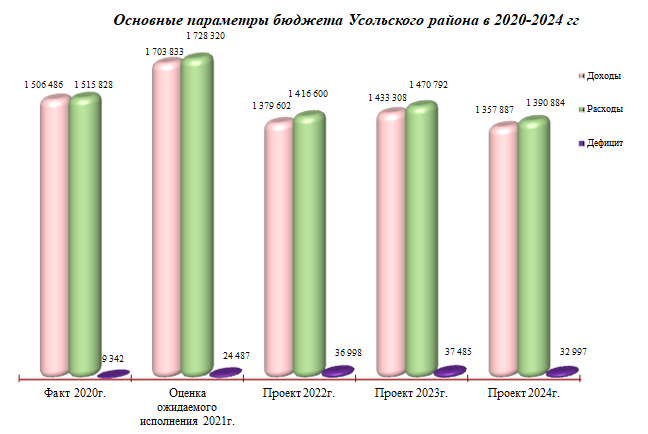 Доходная часть бюджета на 2022 год планируется в объеме 1 379 602,09 тыс.руб., по сравнению с ожидаемой оценкой исполнения бюджета по доходам за 2021 год предполагается снижение поступления доходов на 324 231,15 тыс.руб. или на 19,03%. Уменьшение доходов к фактическому исполнению за 2020 год произошло на 126 884,26 тыс.руб. или на 8,42%.На 2023 год доходы бюджета планируются в объеме 1 433 307,67 тыс.руб., что ниже ожидаемой оценки исполнения за 2021 год на 270 525,57 тыс.руб. или на 15,88% и на 53 705,58 тыс.руб. или 3,89% выше ожидаемых поступлений в 2022 году.На 2024 год доходы бюджета планируются в объеме 1 357 886,70 тыс.руб., что ниже ожидаемой оценки исполнения за 2021 год на 345 946,54 тыс.руб. или на 20,3% и ниже на 21 715,39 тыс.руб. или на 1,57% прогнозных поступлений на 2022 год.Общий объем расходов бюджета на 2022 год предложен в объеме 1 416 599,98 тыс.руб., что ниже ожидаемой оценки исполнения в 2021 году на 311 720,44 тыс.руб. или на 18,04% и ниже исполнения за 2020 год на 99 228,01 тыс.руб. или на 6,55%.Общий объем расходов бюджета на 2023 год предложен в объеме 1 470 792,17 тыс.руб., в том числе условно утвержденные расходы в сумме 11 400,00 тыс.руб. Прогнозируемые расходы ниже ожидаемой оценки исполнения в 2021 году на 257 528,25 тыс.руб. или на 14,9%, и выше на 54 192,19 тыс.руб. или 3,83% относительно прогноза на 2022 год.Общий объем расходов бюджета на 2024 год предложен в объеме 1 390 884,17 тыс.руб., в том числе условно утвержденные расходы в сумме 23 200,00 тыс.руб. Прогнозируемые расходы ниже ожидаемой оценки исполнения за 2021 год на 337 436,25 тыс.руб. или на 19,52% и ниже на 25 715,81 тыс.руб. или на 1,82% прогноза 2022 год.Размер дефицита бюджета на 2022 год предлагается утвердить в сумме 36 997,89 тыс.руб. или 9,22% утвержденного общего годового объема доходов бюджета без учета утвержденного объема безвозмездных поступлений, что выше ожидаемой оценки исполнения в 2021 году (24 487,18 тыс.руб.) на 12 510,71 тыс.руб. или 3,33 процентных пункта.На плановый период 2023 года процент дефицита предлагается утвердить в размере 9,03% (37 484,50 тыс.руб.), на плановый период 2024 года в размере 7,67% (32 997,47 тыс.руб.).В соответствии с приказом министерства финансов Иркутской области от 15.11.2021 года №57 н-мпр «Об утверждении перечней муниципальных образований Иркутской области, указанных в соответствии с положением пункта 5 статьи 136 БК РФ» на 2022 год Усольский муниципальный район Иркутской области отнесен ко 2-ой группе дотационности. Муниципальные образования, в отношении которого осуществляются меры, предусмотренные п.2 ст.136 Бюджетного кодекса РФ не имеют права превышать установленные высшим исполнительным органом государственной власти субъекта Российской Федерации нормативы формирования расходов на оплату труда депутатов, выборных должностных лиц местного самоуправления, осуществляющих свои полномочия на постоянной основе, муниципальных служащих и (или) содержание органов местного самоуправления.Анализ доходной части бюджета Усольского муниципального района Иркутской области на 2022 год и на плановый период 2023 и 2024 годовВ соответствии со ст.39 Бюджетного кодекса РФ доходы бюджетов формируются в соответствии с бюджетным законодательством Российской Федерации, законодательством о налогах и сборах и законодательством об иных обязательных платежах.Основу формирования прогноза доходной части районного бюджета составляют:прогноз социально-экономического развития Усольского муниципального района Иркутской области на 2022 – 2024 годы;ожидаемые итоги исполнения бюджета муниципального района в 2021 году;прогнозные данные о поступлении доходов, представленные главными администраторами доходов бюджета;Закон Иркутской области «О межбюджетных трансфертах и нормативах отчислений доходов в местные бюджеты» от 22.10.2013 года №74-ОЗ (в части нормативов отчислений налогов в местные бюджеты);проект Закона Иркутской области «Об областном бюджете на 2022 год и на плановый период 2023 и 2024 годов».Прогноз доходов осуществлен в соответствии с первым вариантом (базовым) основных параметров прогноза социально-экономического развития Усольского муниципального района Иркутской области на 2022-2024 годы, одобренного распоряжением администрации Усольского района от 15.11.2021 года №357-р.На объем доходов районного бюджета в прогнозируемом периоде будут влиять вносимые изменения в бюджетное, налоговое законодательство, нормативные правовые акты Правительства Российской Федерации, нормативные правовые акты Иркутской области, нормативные правовые акты органов местного самоуправления Усольского района.В соответствии с п.1 ст.41 БК РФ к доходам бюджетов относятся налоговые доходы, неналоговые доходы и безвозмездные поступления. Основные показатели прогноза поступлений доходов в бюджет Усольского района на 2022 год и плановый период 2023 и 2024 годов представлены в таблице 2.Таблица №2, тыс.руб.Как и прежде следует отметить высокую степень зависимости районного бюджета от безвозмездных поступлений. Однако в общей структуре доходов проекта бюджета наблюдается тенденция роста налоговых и неналоговых доходов к 2024 году и снижение безвозмездных поступлений:в структуре фактически полученных доходов за 2020 год 74,4% приходится на безвозмездные поступления, 25,6% приходится на налоговые и неналоговые доходы бюджета Усольского района;по оценке исполнения доходов за 2021 год 24,4% составляют налоговые и неналоговые доходы бюджета, 75,6% безвозмездные поступления;в планируемых доходах 2022 года 29,1% составляют налоговые и неналоговые доходы бюджета, 70,9% безвозмездные поступления;в планируемых доходах 2023 года 28,9% составляют налоговые и неналоговые доходы бюджета, 71% безвозмездные поступления;в планируемых доходах 2024 года 31,7% составляют налоговые и неналоговые доходы бюджета, 68,3% безвозмездные поступления.Ожидаемое исполнение доходной части бюджета муниципального района за 2021 год составляет 1 703 833,24 тыс.руб., что на 197 346,90 тыс.руб. или 13,1% больше объема поступлений 2020 года, налоговые и неналоговые доходы  составят 415 445,09 тыс.руб., что на 29 372,96 тыс.руб. или 7,6% больше объема поступлений 2020 года. Ожидаемое исполнение безвозмездных поступлений планируются в сумме 1 288 388,15 тыс.руб., что на 167 973,94 тыс.руб. или 15% выше фактических поступлений за 2020 год.Доходная часть бюджета на 2022 год запланирована в объеме 1 379 602,09 тыс.руб. По сравнению с ожидаемой оценкой исполнения бюджета по доходам за 2021 год предполагается снижение поступления доходов на 324 231,15 тыс.руб. или 19%.Предполагается, что налоговые и неналоговые доходы бюджета поступят в 2022 году в объеме 401 078,30 тыс.руб. По сравнению с ожидаемой оценкой исполнения бюджета в 2021 году уменьшение прогнозных показателей налоговых и неналоговых доходов на 2022 год составляет 14 366,80 тыс.руб. или 3,5%.Безвозмездные поступления по прогнозным показателям на 2022 год планируются в объеме 978 523,80 тыс.руб., что ниже ожидаемой оценки исполнения в 2021 году на 309 864,32 тыс.руб. или 24%.На 2023 год доходы бюджета запланированы в объеме 1 433 307,67 тыс.руб., что ниже ожидаемой оценки исполнения за 2021 год на 270 525,57 тыс.руб. или 16% и на 53 705,58 тыс.руб. или 3,9% выше прогнозируемых поступлений 2022 года.Предполагается, что налоговые и неналоговые доходы бюджета поступят в 2023 году в объеме 415 073,20 тыс.руб., что на 371,94 тыс.руб. ниже ожидаемой оценки исполнения за 2021 год и на 13 994,89 тыс.руб. или 3,5% больше прогнозируемых поступлений 2022 года.Безвозмездные поступления на 2023 год планируются в объеме 1 018 234,52 тыс.руб., что на 360 529,93 тыс.руб. или 28% ниже ожидаемого исполнения за 2021 год и больше на 39 710,69 тыс.руб. или 4% прогнозируемых поступлений на 2022 год.На 2024 год доходы бюджета запланированы в объеме 1 357 886,70 тыс.руб., что ниже ожидаемой оценки исполнения за 2021 год на 345 946,54 тыс.руб. или на 20,3% и меньше на 21 715,39 тыс.руб. или 1,6% прогнозных поступлений 2022 года.Предполагается, что налоговые и неналоговые доходы Усольского  района в бюджет 2024 года поступят в объеме 430 028,48 тыс.руб., что на 14 583,39 тыс.руб. или 3,5% выше ожидаемых исполнений за 2021 год и выше на 28 950,22 тыс.руб. или 7,2% прогнозируемых поступлений 2022 года.Объем безвозмездных поступлений на 2024 год планируются в объеме 927 858,20 тыс.руб. Относительно ожидаемой оценки исполнения за 2021 год в 2024 году прогнозируется снижение безвозмездных поступлений на 360 529,93 тыс.руб. или на 28%, относительно прогноза 2022 года снижение планируется на 50 665,61 тыс.руб. или 5,2%.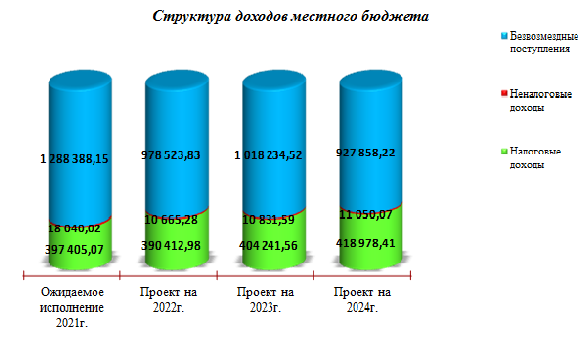 Пунктом 1 ст.47.1 БК РФ установлена обязанность ведения реестров источников доходов бюджетов бюджетной системы Российской Федерации финансовыми органами муниципальных образований. В силу п.3 ст.47.1 БК РФ под реестром источников доходов бюджета понимается свод информации о доходах бюджета по источникам доходов бюджетов бюджетной системы Российской Федерации, формируемой в процессе составления, утверждения и исполнения бюджета, на основании перечня источников доходов Российской Федерации.Общие требования к составу информации, порядку формирования и ведения реестра доходов, в том числе местных бюджетов, утверждены постановлением Правительства РФ от 31.08.2016 года №868 «О порядке формирования и ведения перечня источников доходов Российской Федерации» (вместе с «Правилами формирования и ведения перечня источников доходов Российской Федерации», «Общими требованиями к составу информации, порядку формирования и ведения реестра источников доходов Российской Федерации, реестра источников доходов федерального бюджета, реестров источников доходов бюджетов субъектов Российской Федерации, реестров источников доходов местных бюджетов и реестров источников доходов бюджетов государственных внебюджетных фондов»).Согласно ст.8 Положения о бюджетном процессе в Усольском районе финансовый орган в порядке, установленном администрацией района, формирует и ведёт реестр источников доходов бюджета Усольского района. В соответствии со ст.184.2 БК РФ одновременно с проектом решения о бюджете в представительный орган предоставляются реестры источников доходов бюджетной системы РФ.Так, Комитетом по экономике и финансам администрации Усольского района с материалами к проекту бюджета представлен Реестр источников доходов бюджета Усольского муниципального района Иркутской области на 2022 год и плановый период 2023 и 2024 годов. При анализе Реестра источников доходов бюджета Усольского района установлено, что в прогнозе доходов бюджета на 2023 год и на 2024 год доходы от межбюджетных трансфертов, передаваемых в бюджет муниципального района из бюджетов поселений на осуществление части полномочий по решению вопросов местного значения в соответствии с заключенными соглашениями отражены в объеме 2 975,22 тыс.руб. и 2 977,52 тыс.руб. соответственно, по данным представленным в бюджетах поселений района объем межбюджетных трансфертов на 2023-2024 годы составил 1 842,60 тыс.руб. и 1 263,59 тыс.руб. соответственно.Налоговые доходыК налоговым доходам бюджетов согласно БК РФ относятся доходы от предусмотренных законодательством Российской Федерации о налогах и сборах федеральных налогов и сборов, в том числе от налогов, предусмотренных специальными налоговыми режимами, региональных и местных налогов, а также пеней и штрафов по ним.При расчетах налоговых показателей районного бюджета учтены факторы, влияющие на величину объектов налогообложения и налоговой базы (макроэкономические показатели, данные главных администраторов доходов).Налоговые доходы бюджета Усольского района формируются за счет поступлений следующих налогов:на доходы физических лиц;акцизы по подакцизным товарам;налог, взимаемый в связи с применением упрощенной системы налогообложения;единый налог на вмененный доход для отдельных видов деятельности;единый сельскохозяйственный налог;налог, взимаемый в связи с применением патентной системы налогообложения;государственная пошлина.Налоговые доходы на 2022 год прогнозируются в сумме 390 412,98 тыс.руб., что на 6 992,09 тыс.руб. или 1,76% меньше ожидаемых поступлений за 2021 год (397 405,07 тыс.руб.).В 2023 году налоговые поступления прогнозируются в сумме 404 241,56 тыс.руб., что на 13 828,58 тыс.руб. или 3,54% выше прогноза на 2022 год.В 2024 году налоговые доходы бюджета района прогнозируются в объеме 418 978,41 тыс.руб., что на 14 736,85 тыс.руб. или 3,65% прогнозируемых значений на 2023 год.Согласно оценке ожидаемого исполнения районного бюджета в 2021 году доля налоговых доходов составляет 95,66% в общем объеме собственных доходов бюджета Усольского района. В 2022 году доля налоговых доходов составляет 97,34%.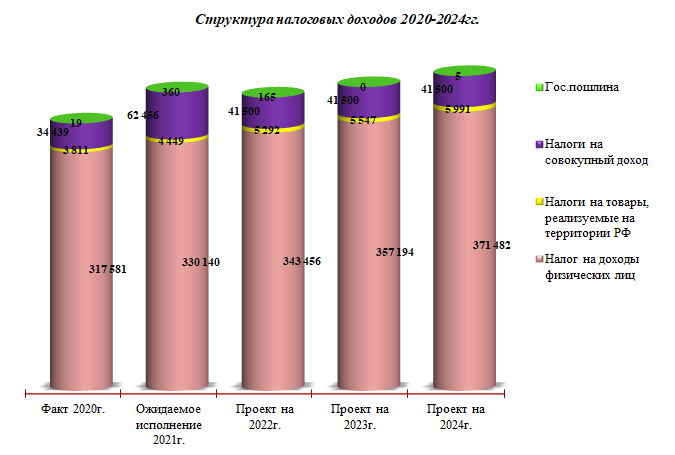 Анализ налоговых доходов:1)налог на доходы физических лицАнализ доходной части бюджета 2022 года показывает, что основной удельный вес в структуре налоговых доходов приходится на налог на доходы физических лиц 87,97%. Согласно оценке ожидаемого исполнения районного бюджета в 2021 году доля НДФЛ составляет 83,07% в общем объеме налоговых доходов.Прогноз налога на доходы физических лиц на 2022 год и на плановый период 2023 и 2024 годов рассчитан на основе ожидаемых поступлений 2021 года и в соответствии с прогнозом социально-экономического развития Усольского муниципального района, с учетом прогнозируемого темпа роста фонда заработной платы и соответствуют прогнозу главного администратора доходов.Размер поступлений НДФЛ в 2022 году прогнозируется в сумме 343 456,00 тыс.руб., что на 13 316,20 тыс.руб. (4,03%) выше оценки за 2021 год; в 2023 году в сумме 357 194,24 тыс.руб., что на 13738,24 тыс.руб. (4%) выше уровня 2022 года; в 2024 году в сумме 371 482,00 тыс.руб., что на 14287,76 тыс.руб. (4%) больше уровня 2023 года.Динамика доходов от налога на доходы физических лиц приведена в таблице №3.Таблица №3Норматив отчислений в местный бюджет по налогу на доходы физических лиц определяется в соответствии с Бюджетным кодексом РФ, Законом Иркутской области от 22.10.2013г. №74-ОЗ «О межбюджетных трансфертах и нормативах отчислений доходов в местные бюджеты».2)налоги на товары (работы, услуги), реализуемые на территории РФПрогнозирование поступлений доходов в местные бюджеты от акцизов на нефтепродукты на 2022-2024 годы осуществлено на основании прогноза Управления федерального казначейства по Иркутской области.По данному виду доходов прогнозируются доходы от акцизов на автомобильный и прямогонный бензин, дизельное топливо, моторные масла для дизельных и (или) карбюраторных (инжекторных) двигателей, производимые на территории Российской Федерации, подлежащие распределению между бюджетами субъектов РФ и местными бюджетами с учетом установленных дифференцированных нормативов отчислений в местные бюджеты.В соответствии с решением Думы МР УРМО от 26.11.2013 года №90 «О создании муниципального дорожного фонда муниципального района Усольского районного муниципального образования» доходы от акцизов на нефтепродукты, зачисляемые в местный бюджет, будут направляться в муниципальный дорожный фонд.Динамика доходов от налогов на товары (работы, услуги), реализуемых на территории Российской Федерации приведена в таблице №4.Таблица №4Согласно прогнозному значению поступлений доходов от уплаты акцизов на автомобильный бензин, дизельное топливо и моторные масла, подлежащие зачислению в бюджеты муниципальных образований составляет:на 2022 год в сумме 5 291,98 тыс.руб., что на 843,08 тыс.руб. или 18,95% выше оценки 2021 года;на 2023 год в сумме 5 547,32 тыс.руб., что на 255,34 тыс.руб. или 4,83% выше прогнозируемых поступлений предыдущего года;на 2024 год в сумме 5 991,41 тыс.руб., что на 444,09 тыс.руб. или 8,01% больше к уровню предыдущего года.3)налоги на совокупный доходНалоги на совокупный доход запланированы в соответствии с данными главного администратора – Межрайонной инспекции федеральной налоговой службы России №18 по Иркутской области. Согласно оценке исполнения по данному виду налогов в 2021 году объем поступлений составит 62 456,37 тыс.руб., что ниже уровня 2022 года на 20 956,37 тыс.руб. (33,55%). Объем поступлений по налогу в 2022 году планируется в сумме 41 500,00 тыс.руб., в 2023-2024 году в сумме 41 500,00 тыс.руб., что на уровне 2022 года. Удельный вес налога на совокупный доход в 2022 году составляет 10,63%.Прогноз налога, взимаемого в связи с применением упрощенной системы налогообложения на 2022 год составит 17 500,00 тыс.руб., снижение к уровню 2021 года составит 2 006,37 тыс.руб., на 2023 - 2024 годы налог запланирован на уровне 2022 года. В соответствии со ст.13 Закона Иркутской области от 22.10.2013г. №74-ОЗ «О межбюджетных трансфертах и нормативах отчислений доходов в местные бюджеты» (далее – Закон Иркутской области от 22.10.2013г. №74-ОЗ) в доходную часть бюджета будет производиться зачисление налога, взымаемого в связи с применением УСН, в размере 30% от объема доходов по данному виду налога, подлежащего зачислению с территории муниципального образования в консолидированный бюджет Иркутской области. На 2022 год Усольский район не попал в расчет дифференцированных нормативов отчислений в бюджет от налога, взимаемого в связи с применением упрощенной системы налогообложения, на основании того, что темп роста налога не превысил среднеобластной уровень. Прогноз единого сельскохозяйственного налога на 2022-2024 годы составляет 19 000,00 тыс.руб. ежегодно. Относительно оценки фактического поступления налога в 2021 году прогнозируется уменьшение на 16 650,00 тыс.руб. или 46,7%. Снижение налога в 2022 году связано с погашением в 2021 году задолженности СХПК «Усольский свинокомплекс» за 2017-2020 годы.Прогноз налога, взимаемого в связи с применением патентной системы налогообложения, на 2022-2024 годы составляет по 5 000,00 тыс.руб. ежегодно. Относительно оценки фактического поступления налога в 2021 году, налог остается на прежнем уровне.Показатели поступлений в районный бюджет по налогам на совокупный доход на 2022 год и на плановый период 2023 и 2024 годов представлены в таблице №5.Таблица №54)государственная пошлинаПрогноз государственной пошлины на 2022 год составляет 165,00 тыс.руб., что ниже оценки поступлений за 2021 год на 195,00 тыс.руб., на 2023 год поступление государственной пошлины не планируется, на 2024 год поступление составит 5,00 тыс.руб. Согласно пояснительной записке к Проекту, при планировании объемов поступления государственной пошлины в местный бюджет в 2022-2024 годы учтены прогнозы главных администраторов доходов местного бюджета по поступлению государственной пошлины.На основании положения главы 25.3 «Государственная пошлина» Налогового кодекса РФ и в соответствии со статьей 61.1 Бюджетного кодекса РФ в местный бюджет в полном объеме зачисляется государственная пошлина за государственную регистрацию, а также за совершение прочих значимых действий.Неналоговые доходыВ соответствии с п.3 ст.41 БК РФ к неналоговым доходам относятся:доходы от использования имущества, находящегося в государственной или муниципальной собственности;доходы от продажи имущества, находящегося в государственной или муниципальной собственности;доходы от платных услуг, оказываемых казенными учреждениями;средства, полученные в результате применения мер гражданско-правовой, административной и уголовной ответственности, в том числе штрафы, конфискации, компенсации, а также средства, полученные в возмещение вреда, причиненного Российской Федерации, субъектам Российской Федерации, муниципальным образованиям, и иные суммы принудительного изъятия;средства самообложения граждан;иные неналоговые доходы.Прогноз неналоговых доходов бюджета муниципального образования осуществлен на основании информации главных администраторов доходов о прогнозируемом поступлении доходов.Согласно оценке ожидаемого исполнения районного бюджета в 2021 году доля неналоговых доходов составляет 4,34% в общем объеме налоговых и неналоговых доходов районного бюджета.Прогнозируемое поступление по неналоговым доходам составляет:в 2022 году 10 665,28 тыс.руб. (снижение на 7 374,74 тыс.руб. или 40,88% к уровню 2021 года);в 2023 году 10 831,59 тыс.руб. (увеличение на 166,31 тыс.руб. или 1,56% к уровню 2022 года и снижение на 7 208,43 тыс.руб. или 39,96% к уровню 2021 года);в 2024 году 11 050,07 тыс.руб. (увеличение на 218,48 тыс.руб. или 2,02% к уровню 2023 года и на 384,79 тыс.руб. или 3,61% к уровню 2022 года).Ожидаемое исполнение бюджета за 2021 год по неналоговым доходам составит 18 040,02 тыс.руб., что на 12 182,62 тыс.руб. ниже фактического исполнения за 2020 год в сумме 30 222,64 тыс.руб.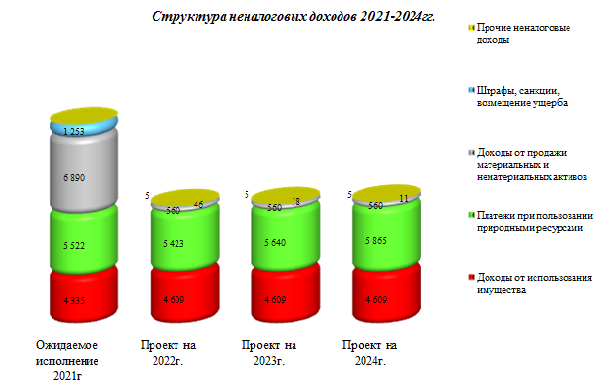 Анализ неналоговых доходов:1)доходы от использования имущества, находящегося в государственной и муниципальной собственностиПо доходам от использования муниципального имущества по данным главных администраторов доходов прогноз на 2022 год составляет 4 608,68 тыс.руб., что выше уровня 2021 года на 273,68 тыс.руб. или 6,31%, на 2023-2024 годы на уровне 2022 года. В 2022 году доля доходов по данному виду неналоговых доходов составляет 43,21% в общем объеме неналоговых доходов.Доходы от использования имущества, находящегося в муниципальной собственности, за исключением имущества муниципальных бюджетных и автономных учреждений, а также имущества муниципальных унитарных предприятий, в том числе казенных, в соответствии со ст.62 Бюджетного кодекса РФ являются неналоговыми доходами местного бюджета. В объем неналоговых доходов включены следующие виды доходов:доходы, получаемые в виде арендной либо иной платы за передачу в возмездное пользование государственного и муниципального имущества (за исключением имущества бюджетных и автономных учреждений, а также имущества государственных и муниципальных унитарных предприятий, в том числе казенных), которые предусмотрены в проекте бюджете на 2022 год в сумме 3 608,68 тыс.руб., в том числе по главному администратору доходов 906 в сумме 2 000,00 тыс.руб.; по главному администратору доходов 901 в сумме 1 608,68 тыс.руб.;прочие доходы от использования имущества и прав, находящихся в государственной и муниципальной собственности (за исключением имущества бюджетных и автономных учреждений, а также имущества государственных и муниципальных унитарных предприятий, в том числе казенных) предусмотрены в проекте бюджета на 2022 год в сумме 1 000,00 тыс.руб., что на уровне ожидаемой оценки 2021 года.2)плата за негативное воздействие на окружающую средуС учетом установленного Бюджетным кодексом РФ норматива отчислений в бюджет, проектом Закона Иркутской области «О внесении изменений в Закон Иркутской области «О межбюджетных трансфертах и нормативах отчислений доходов в местные бюджеты» предусмотрено зачисление с 2021 года в бюджет платы за негативное воздействие на окружающую среду в полном объеме – 100%. Общая сумма поступлений платы за негативное воздействие на окружающую среду рассчитана с учетом данных главного администратора доходов бюджета – Управления Росприроднадзора по Иркутской области.По плате за негативное воздействие на окружающую среду (по данным Росприроднадзора по Иркутской области) прогноз поступлений составляет на 2022 год 5 422,80 тыс.руб., что ниже на 99,20 тыс.руб. к ожидаемому исполнению 2021 года; на 2023 год 5 639,61 тыс.руб., что на 216,81 тыс.руб. или 4% выше уровня 2022 года и на 117,61 тыс.руб. выше уровня 2021 года; на 2024 год в сумме 5 865,09 тыс.руб., что на 225,48 тыс.руб. или 4% выше уровня 2023 года и на 442,29 тыс.руб. или 8,2% выше к уровню 2022 года. В 2022 году доля доходов по платежам составляет 50,85% в общем объеме неналоговых доходов.3)доходы от оказания платных услуг (работ) и компенсации затрат государстваПрогнозируются на основании сведений главных администраторов доходов бюджета и предлагаются к утверждению на 2022 года в сумме 22,50 тыс.руб., что на 13,10 тыс.руб. меньше ожидаемого исполнения 2021 года. На плановый период 2023-2024 годы доходы от оказания платных услуг (работ) и компенсации затрат государства не запланированы.4)доходы от продажи материальных и нематериальных активовПо доходам от продажи материальных и нематериальных активов (по данным главных администраторов доходов) прогноз на 2022 год составляет 560,00 тыс.руб., что ниже уровня 2021 года на 6 329,92 тыс.руб.; на плановый период 2023-2024 годов на уровне 2022 года. Доля доходов в 2022 году будет составлять 5,25% в общем объеме неналоговых доходов, по ожидаемой оценке исполнения за 2021 год 38,19%.Планируется поступление дохода от продажи земельных участков, находящихся в государственной и муниципальной собственности. К проекту решения Думы предоставлен прогнозный план приватизации муниципального имущества Усольского районного муниципального образования на 2022 год, согласно которого планируется реализовать нежилое одноэтажное деревянное здание, расположенное по адресу: Иркутская область, Усольский район, р.п.Тельма, ул.Максима Горького, д.6. Цена объекта будет определена на основании отчёта об оценке рыночной стоимости объектов. 5)штрафы, санкции, возмещение ущербаПрогноз поступлений на 2022 год составил 46,30 тыс.руб., что на 1 252,50 тыс.руб. ниже уровня ожидаемого исполнения 2021 года; на 2023 год в размере 18,30 тыс.руб., что на 28,00 тыс.руб. или 60,4% ниже уровня 2022 года; на 2024 год в размере 11,30 тыс.руб., снижение составляет 7,00 тыс.руб. или 38,25% к уровню 2023 года. Доля доходов по платежам в 2022 году составит 0,43% в общем объеме неналоговых доходов.6)прочие неналоговые доходыПрочие неналоговые доходы на 2022-2024 годы запланированы главным администратором доходов Комитетом по экономике и финансам в сумме 5,00 тыс.руб. ежегодно, что на уровне ожидаемого исполнения 2021 года. По оценке исполнения за 2021 год доля доходов по данному виду неналоговых доходов составляет 0,03% в общем объеме неналоговых доходов.Потенциальным резервом повышения доходов от использования имущества, находящегося в муниципальной собственности является качество прогнозирования и обеспечение надлежащего контроля за выполнением полномочий по администрированию.Безвозмездные поступленияВ соответствии с п.4 ст.41 БК РФ к безвозмездным поступлениям относятся:дотации из других бюджетов бюджетной системы Российской Федерации;субсидии из других бюджетов бюджетной системы Российской Федерации (межбюджетные субсидии);субвенции из федерального бюджета и (или) из бюджетов субъектов Российской Федерации;иные межбюджетные трансферты из других бюджетов бюджетной системы Российской Федерации;безвозмездные поступления от физических и юридических лиц, международных организаций и правительств иностранных государств, в том числе добровольные пожертвования.В соответствии с проектом решения Думы безвозмездные поступления в 2022 году прогнозируются в объеме 978 523,83 тыс.руб., что на 309 864,32 тыс.руб. или 24,05% ниже уровня ожидаемого исполнения 2021 года (1 288 388,15 тыс.руб.), в 2023 году в сумме 1 018 234,52 тыс.руб., что на 39 710,69 тыс.руб. или 4,06% выше уровня 2022 года, в 2024 году в сумме 927 858,22 тыс.руб., что на 90 376,30 тыс.руб. или 8,88% ниже уровня 2023 года.Объем безвозмездных поступлений в бюджет Усольского муниципального района Иркутской области на 2022 год и на плановый период 2023 и 2024 годов определен в соответствии с проектом Закона Иркутской области «Об областном бюджете на 2022 год и на плановый период 2023 и 2024 годов».Динамика бюджетных назначений по безвозмездным поступлениям от других бюджетов бюджетной системы РФ и прочих безвозмездных поступлений за 2021 – 2024 годы, приведена в таблице №6.Таблица №6, тыс.руб.По сравнению с ожидаемой оценкой на 2021 год объем безвозмездных поступлений уменьшается на 24,05% в 2022 году, в 2023 году сокращается на 20,97% к оценке 2021 года, в 2024 году сокращается на 27,98%.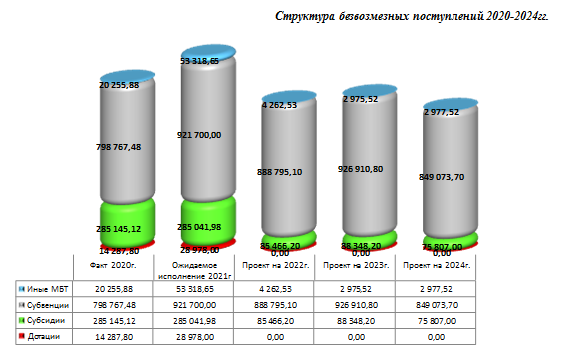 В 2022 – 2024 годы в первоначальном проекте бюджета поступление дотаций не планируется, ожидаемая оценка исполнения 2021 года увеличится в 2,7 раза к первоначально принятым назначениям 2021 года.По субсидиям, в сравнении с ожидаемой оценкой на 2021 год, отмечается уменьшение объема на 70,02% или на 199 575,80 тыс.руб. в 2022 году, в 2023 году к уровню 2022 года увеличение составит 3,37% или 2 882,00 тыс.руб., в 2024 году уменьшение составит 12 541,20 тыс.руб. или 14,2%.По субвенциям, в сравнении с ожидаемой оценкой на 2021 год, отмечается уменьшение объема на 3,57% в 2022 году. В плановом периоде 2023-2024 годов к уровню 2022 года планируется увеличение на 4,29% в 2023 году, снижение на 4,47% в 2024 году.По иным межбюджетным трансфертам, в сравнении с ожидаемой оценкой на 2021 год, отмечается сокращение объема на 92,01% или на 49 056,12 тыс.руб. в 2022 году, в 2023-2024 годах к уровню 2022 года прогнозируется уменьшение поступлений на 30,2%. Доходов от прочих безвозмездных поступлений в 2022-2024 годы в первоначальном проекте бюджета не планируется.В общем объеме удельный вес по видам прогнозируемых безвозмездных поступлений в 2022 году составит: дотации – 0%; субсидии – 8,73%; субвенции – 90,83%; иные межбюджетные трансферты – 0,44%.Прогнозируемое снижение безвозмездных поступлений обусловлено тем, что объем межбюджетных трансфертов не полностью распределен между бюджетами в проекте Федерального закона «О федеральном бюджете на 2022 год и на плановый период 2023 и 2024 годов», проекте Закона Иркутской области «Об областном бюджете на 2022 год и на плановый период 2023 и 2024 годов» и в дальнейшем будет корректироваться, a соответственно будут уточняться параметры районного бюджета.Расходная часть бюджета Усольского муниципального районаИркутской области на 2022 год и на плановый период 2023 и 2024 годовПланирование бюджетных ассигнований районного бюджета по расходам на 2022-2024 годы осуществлялось с учётом единых подходов в соответствии с порядком и методикой планирования бюджетных ассигнований районного бюджета, утвержденными приказом Комитета по экономике и финансам администрации Усольского района от 02.09.2021г. №269 о/д.Для расчета бюджетных ассигнований на 2022 год в качестве «базовых» приняты объемы расходов 2021 года, утвержденные решением Думы Усольского района от 29.06.2021г. №199.Планирование бюджетных ассигнований осуществляется главными распорядителями средств бюджета Усольского района с соблюдением сроков, установленных Положением о порядке и сроках составления проекта бюджета и порядке работы над документами и материалами, предоставляемыми в Думу района одновременно с проектом бюджета, кроме того, в соответствии с порядком и методикой планирования бюджетных ассигнований бюджета района.Согласно пояснительной записке Комитета по экономике и финансам администрации Усольского района при формировании расходной части районного бюджета учитывался необходимый комплекс мер по оптимизации расходов и повышению сбалансированности и платежеспособности районного бюджета. При этом в полном объеме предусмотрены бюджетные ассигнования по социальному обеспечению населения. Проектом бюджета, направленным в Думу Усольского района предлагается утвердить общий объем расходов местного бюджета на 2022 год в сумме 1 416 599,98 тыс.руб., на 2023 год 1 470 792,17 тыс.руб., на 2024 год 1 390 884,17 тыс.руб.Планируемые расходы в проекте бюджета рассчитаны по программно-целевому принципу на основе 12 муниципальных программ. Объем программных расходов в проекте бюджета на 2022 год составит 1 395 187,64 тыс.руб. или 98,5% от общего объема расходов, предусмотренных проектом; на 2023 год 1 446 882,83 тыс.руб. или 98,4%; на 2024 год 1 355 174,83 тыс.руб. или 97,5%.Объем непрограммных расходов на 2022 год составит 21 412,34 тыс.руб. или 1,51% от общего объема расходов. На 2023-2024 годы 12 509,34 тыс.руб. ежегодно.Анализ расходов в 2020 – 2022 годах по разделам классификации расходов бюджетов в соответствии с проектом бюджета, таблица №7.Таблица №7, тыс.руб.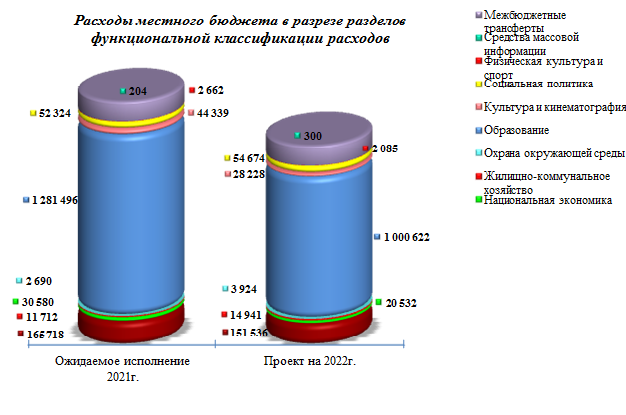 Согласно проекту, направленному в Думу Усольского района в структуре прогнозируемых расходов местного бюджета на 2022 год наибольший удельный вес занимают расходы по разделу «Образование» - 70,64%, по разделу «Общегосударственные расходы» - 10,70%, по разделу «Межбюджетные трансферты» - 9,86%.Анализ расходов бюджета Усольского района в разрезе разделов функциональной классификации расходов бюджета на 2022 год в сравнении с решением Думы от 30.11.2021г. №217 отражен в таблице №8.Таблица №8, тыс.руб.Как видно из таблицы приоритетным направлением расходования средств, согласно проекту на 2022 год, также как и в текущем году, является социальная сфера, расходы на которую составят 76,6% от общего объема расходов бюджета (в проекте 2021 года на социальная сферу приходилось 78,4%).Бюджетные ассигнования, предусмотренные проектом на 2022 год, предлагается направить 5 главным распорядителям бюджетных средств.Распределение расходов бюджета в 2021 году и на 2022 год по главным распорядителям бюджетных средств, приведено в таблице №9.Таблица №9, тыс.руб.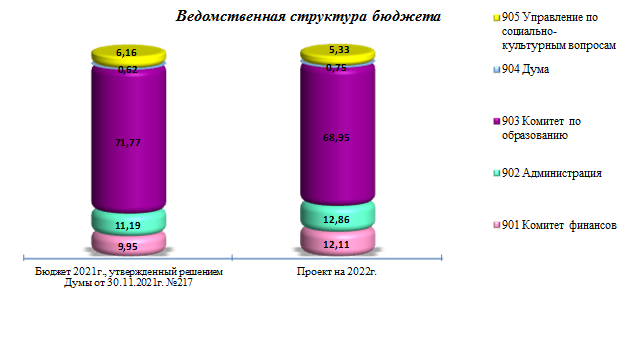 В проекте бюджета на 2022 год в ведомственной структуре расходов бюджета удельный вес расходов по главным распорядителям бюджетных средств от общего объема прогнозируемых расходов бюджета распределился следующим образом: Комитет по образованию Усольского района – 68,95%; Администрация Усольского района – 12,86%; Комитет по экономике и финансам администрации Усольского района – 12,11%; Управление по социально-культурным вопросам – 5,33%; Дума Усольского района – 0,75%.В представленном проекте бюджета на 2022 год по главному распорядителю бюджетных средств Комитету по экономике и финансам (ГРБС 901) расходы уменьшены на 590,67 тыс.руб. к расходам бюджета 2021 года утвержденных решением Думы от 30.11.2021г. №217 (172 080,28 тыс.руб.).По главному распорядителю бюджетных средств администрации Усольского района (ГРБС 902) бюджетные ассигнования запланированы на 16 464,55 тыс.руб. меньше расходов 2021 года принятых в ноябре текущего года (198 648,18 тыс.руб.).По главному распорядителю бюджетных средств Комитету по образованию Усольского района (ГРБС 903) бюджетные ассигнования по ГРБС запланированы на 264 259,47 тыс.руб. меньше расходов 2021 года, утвержденных решением Думы от 30.11.2021г. №217 (1 241 033,42 тыс.руб.).По главному распорядителю бюджетных средств Думе Усольского района (ГРБС 904) бюджетные ассигнования запланированы на 100% в рамках непрограммных расходов. В представленном проекте бюджета предлагается утвердить расходы на 2022 год в сумме 10 667,34 тыс.руб., что на 130,11 тыс.руб. или 1,21% меньше расходов 2021 года, утвержденных решением Думы от 30.11.2021 года №217 (10 797,45 тыс.руб.).По главному распорядителю бюджетных средств Управлению по социально-культурным вопросам (ГРБС 905) бюджетные ассигнования запланированы на 100% в рамках программ. В представленном проекте бюджета предлагается утвердить расходы по ГРБС на 2022 год в сумме 75 485,45 тыс.руб., что на 31 116,15 тыс.руб. меньше расходов 2021 года (106 601,60 тыс.руб.), утвержденных решением Думы от 30.11.2021 года №217.Распределение бюджетных ассигнований по группам видов расходов на 2021 год и на 2022 год приведено в таблице №10.Таблица №10, тыс.руб.Как видно из таблицы, наибольший объем бюджетных ассигнований от общего объема прогнозируемых расходов местного бюджета на 2022 год приходится на субсидии бюджетным учреждениям (КВР 610) в сумме 1 037 464,34 тыс.руб., удельный вес в общих расходах составляет 73,24%; дотации (КВР 510) в сумме 139 737,00 тыс.руб., удельный вес в общих расходах составляет 9,86%; расходы на выплаты персоналу государственных (муниципальных) органов (КВР 120) в сумме 102 701,12 тыс.руб., удельный вес в общих расходах составляет 7,25%; иные закупки товаров, работ и услуг для обеспечения государственных (муниципальных) нужд (КВР 240) в сумме 41 823,24 тыс.руб., удельный вес в общих расходах составляет 2,95%; расходы на выплаты персоналу казенных учреждений (КВР 110) в сумме 35 215,12 тыс.руб., удельный вес в общих расходах составляет 2,49%; бюджетные инвестиции (КВР 410) в сумме 13 661,90 тыс.руб., удельный вес в общих расходах составляет 0,96%.Анализ расходов местного бюджета в разрезе разделовРаздел 0100 «Общегосударственные вопросы»Проектом бюджета на 2022 год, направленным в Думу Усольского района, предлагается утвердить расходы, за счет средств бюджета в сумме 151 536,03 тыс.руб., что на 14 182,63 тыс.руб. меньше ожидаемого исполнения 2021 года. От первоначально утвержденного бюджета на 2021 год расходы уменьшены на 12 539,77 тыс.руб. (164 075,80 тыс.руб.). На плановый период 2023-2024гг. бюджетные ассигнования по разделу предлагается утвердить в сумме 141 242,21 тыс.руб. и 141 241,68 тыс.руб. соответственно.Расходы бюджета по разделу 0100 «Общегосударственные вопросы» в соответствии с ведомственной структурой будут осуществлять 4 главных распорядителя бюджетных средств:Комитет по экономике и финансам администрации Усольского района, на который в 2022 году будет приходиться 20,15% расходов по данному разделу (30 535,11 тыс.руб.).Администрация Усольского района, на которую в 2022 году будет приходиться 71,97% расходов по данному разделу (109 068,02 тыс.руб.);Дума Усольского района, на которую в 2022 году будет приходиться 6,88% расходов по данному разделу (10 432,91 тыс.руб.)Управление по социально-культурным вопросам, на которое в 2022 году будет приходиться 0,99% расходов по данному разделу (1 500,00 тыс.руб.).Расходы на обеспечение деятельности представительного органа, контрольно-счетного органа относятся к непрограммным мероприятиям, в соответствии с письмом Министерства финансов РФ от 30.09.2014г. №09-05-05/48843.Подраздел 0102 «Функционирование высшего должностного лица муниципального образования»В проекте бюджета на 2022 год прогнозируются расходы на обеспечение деятельности мэра Усольского района в сумме 3 620,09 тыс.руб. ежегодно. Бюджетные ассигнования предусмотрены на 2022 год на уровне ожидаемого исполнения 2021 года. Расходы запланированы по муниципальной программе «Содержание и функционирование органов местного самоуправления» по основному мероприятию «Обеспечение деятельности органов местного самоуправления».Подраздел 0103 «Функционирование законодательных (представительных) органов государственной власти и представительных органов муниципального образования»В проекте бюджета на 2022 год прогнозируются расходы на содержание Думы Усольского района в сумме 4 476,39 тыс.руб., на плановый период расходы запланированы на уровне 2022 года. Расходы запланированы по непрограммным мероприятиям на обеспечение деятельности аппарата Думы в сумме 1 613,88 тыс.руб., на обеспечение деятельности председателя Думы Усольского района в сумме 2 804,62 тыс.руб. Бюджетные ассигнования на 2022 года уменьшены к ожидаемому исполнению 2021 года на 127,41 тыс.руб.Подраздел 0104 «Функционирование местных администраций»В проекте бюджета на 2022 год прогнозируются расходы на функционирование администрации района в сумме 52 284,61 тыс.руб. Бюджетные ассигнования на 2022 год уменьшены на 27,43% или 19 758,47 тыс.руб. к ожидаемому исполнению 2021 года (72 043,08 тыс.руб.). На плановый период 2023-2024г.г. бюджетные ассигнования по подразделу предлагается утвердить в сумме 52 245,81 тыс.руб. и 52 243,67 тыс.руб. соответственно. Расходы по подразделу запланированы по муниципальной программе «Обеспечение безопасности населения Усольского района» в сумме 475,00 тыс.руб., по муниципальной программе «Содержание и функционирование органов местного самоуправления» в сумме 51 609,61 тыс.руб.Подраздел 0105 «Судебная система»Расходы на 2022 год предусмотрены в сумме 68,00 тыс.руб. на осуществление полномочий по составлению (изменению) списков кандидатов в присяжные заседатели федеральных судов общей юрисдикции в РФ, от ожидаемого исполнения текущего года расходы увеличены на 41,70 тыс.руб. На плановый период бюджетные ассигнования запланированы на 2023 год в сумме 3,00 тыс.руб., на 2024 год в сумме 2,60 тыс.руб.Подраздел 0106 «Обеспечение деятельности финансовых, налоговых и таможенных органов и органов финансового (финансово-бюджетного) надзора»В проекте бюджета на 2022 год прогнозируются расходы бюджета в сумме 34 788,81 тыс.руб. Бюджетные ассигнования на 2022 года уменьшены к ожидаемому исполнению 2021 года (38 193,07 тыс.руб.) на 3 404,26 тыс.руб. или 8,9%.На 2023 год расходы запланированы в сумме 33 501,79 тыс.руб. на 2024 год в сумме 33 503,79 тыс.руб.Данные расходы прогнозируются на обеспечение деятельности:Комитета по экономике и финансам администрации Усольского района в сумме 29 213,81 тыс.руб., что на 2 823,65 тыс.руб. больше первоначально утвержденных расходов на 2021 год (26 390,16 тыс.руб.). Расходы запланированы по муниципальной программе «Содержание и функционирование органов местного самоуправления» по подпрограмме «Обеспечение деятельности органов местного самоуправления»;Контрольно-счетной палаты Усольского района в сумме 5 575,00 тыс.руб., бюджетные ассигнования запланированы на 33,01 тыс.руб. меньше первоначально утвержденных расходов 2021 года (5 608,01 тыс.руб.).Подраздел 0111 «Резервный фонд»В проекте бюджета на 2022-2024 годы прогнозируются расходы в сумме 500,00 тыс.руб. ежегодно, расходы отражены на уровне бюджета 2021 года. Расходы запланированы по муниципальной программе «Содержание и функционирование органов местного самоуправления» в рамках подпрограммы «Управление муниципальными финансами». Запланированный объем резервного фонда соответствует п.3 ст.81 Бюджетного кодекса РФ, размер резервного фонда местной администрации устанавливается решением о соответствующем бюджете и не может превышать 3% утвержденного решением общего объема расходов.Подраздел 0113 «Другие общегосударственные вопросы»В проекте бюджета на 2022 год прогнозируются расходы бюджета в сумме 46 895,14 тыс.руб., что на 337,18 тыс.руб. меньше ожидаемой оценки 2021 года (47 232,32 тыс.руб.).На плановый период 2023-2024гг. бюджетные ассигнования по подразделу предлагается утвердить в сумме 46 895,14 тыс.руб. ежегодно, что на уровне 2022 года.Данные расходы планируется направить на реализацию:муниципальной программы «Комплексное развитие сельских территорий» в сумме 415,00 тыс.руб.;муниципальной программы «Профилактика правонарушений, преступлений и общественной безопасности, в том числе несовершеннолетних в Усольском районе» в сумме 65,00 тыс.руб.;муниципальной программы «Гражданская активность» в сумме 1 500,00 тыс.руб.;муниципальной программы «Содержание и функционирование органов местного самоуправления Усольского районного муниципального образования» в сумме 42 891,62 тыс.руб.;непрограммых мероприятий «Обеспечение деятельности аппарата Думы» в сумме 381,52 тыс.руб.;непрограммых мероприятий «Обеспечение реализации отдельных государственных полномочий» в сумме 1 642,00 тыс.руб.Раздел 0400 «Национальная экономика»Проектом бюджета на 2022 год предлагается утвердить расходы бюджета в сумме 20 532,65 тыс.руб., что на 10 047,54 тыс.руб. или 32,86% меньше ожидаемых расходов 2021 года (30 580,19 тыс.руб.). Бюджетные ассигнования от первоначально утвержденного бюджета на 2021 год увеличены на 10 537,60 тыс.руб. или в 2 раза. На плановый период 2023-2024г.г. бюджетные ассигнования по разделу предлагается утвердить в сумме 28 224,35 тыс.руб. и 8 846,78 тыс.руб. соответственно.В целом расходы бюджета по разделу 0400 «Национальная экономика» в соответствии с ведомственной структурой будут осуществлять 2 главных распорядителя бюджетных средств:Администрация Усольского района, на которую в 2022 году будет приходиться 94,31% расходов по данному разделу (19 365,15 тыс.руб.);Комитет по экономике и финансам администрации Усольского района, на который в 2022 году будет приходиться 5,69% расходов по данному разделу (1 167,50 тыс.руб.).Подраздел 0409 «Дорожное хозяйство (дорожные фонды)»Проектом бюджета на 2022 год, расходы по данному подразделу предусматриваются в сумме 17 088,28 тыс.руб. по муниципальной программе «Комплексное развитие сельских территорий», подпрограмме «Безопасность дорожного движения» в том числе на выполнение основного мероприятий «Содержание и ремонт автомобильных дорог общего пользования местного значения, в том числе дороги к садоводческим, дачным некоммерческим объединениям» в сумме 16 337,98 тыс.руб.; расходы по изготовлению проектно-сметной документации в сумме 1000,00 тыс.руб.; основное мероприятие «Создание дорожной инфраструктуры» в сумме 750,30 тыс.руб.На плановый период 2023-2024 гг. бюджетные ассигнования по подразделу предлагается утвердить в сумме 25 371,02 тыс.руб. и 5 991,41 тыс.руб.Подраздел 0412 «Другие вопросы в области национальной экономики» Проектом бюджета на 2022 год, предлагается утвердить расходы бюджета в сумме 3 444,37 тыс.руб., что на 1 012,77 тыс.руб. или 41,65% больше ожидаемых расходов 2021 года (2 431,60 тыс.руб.).Проектом бюджета расходы по подразделу 0412 «Другие вопросы в области национальной экономики» предусмотрены на реализацию:муниципальной программы «Развитие экономического потенциала и создание условий благоприятного инвестиционного климата» в сумме 3 165,73 тыс.руб.;муниципальной программы «Содержание и функционирование органов местного самоуправления» по подпрограмме «Обеспечение деятельности органов местного самоуправления» в сумме 278,64 тыс.руб.На плановый период 2023-2024 гг. бюджетные ассигнования по подразделу предлагается утвердить в сумме 2 853,33 тыс.руб. и 2 855,37 тыс.руб. соответственно.Раздел 0500 «Жилищно-коммунальное хозяйство»Проектом бюджета на 2022 год предлагается утвердить расходы бюджета в сумме 14 941,90 тыс.руб., что на 3 229,50 тыс.руб. или 27,57% больше ожидаемых расходов 2021 года (11 712,40 тыс.руб.). На плановый период 2023-2024 годов бюджетные ассигнования по разделу предлагается утвердить в сумме 1 280,00 тыс.руб. ежегодно.Расходы бюджета по разделу в соответствии с ведомственной структурой будет осуществлять главный распорядитель бюджетных средств – администрация Усольского района.Подраздел 0501 «Жилищное хозяйство» Проектом бюджета на 2022 год предлагается утвердить расходы бюджета в сумме 6 770,50 тыс.руб., что на 6 341,10 тыс.руб. больше ожидаемых расходов 2021 года (429,40 тыс.руб.). Расходы запланированы по муниципальной программе «Комплексное развитие сельских территорий Усольского района» по основному мероприятию «Строительство жилых домов, предоставляемых гражданам РФ, проживающим на территории Усольского района, по договорам найма жилого помещения» в сумме 6 670,50 тыс.руб.; по муниципальной программе «Развитие экономического потенциала и создание условий благоприятного инвестиционного климата» по подпрограмме «Повышение эффективности управления муниципальными имуществом и работы в сфере земельных отношений» по основному мероприятию «Содержание муниципального имущества» в сумме 100,00 тыс.руб. (расходы по оплате взносов на капитальный ремонт общего имущества многоквартирных домов, находящихся в собственности МР УРМО и включенных в Региональную программу). На плановый период 2023-2024 годов бюджетные ассигнования запланированы в сумме 100,00 тыс. руб. ежегодно.Подраздел 0502 «Коммунальное хозяйство»Проектом бюджета на 2022 год предлагается утвердить расходы бюджета в сумме 1 180,00 тыс.руб., что на 235,00 тыс.руб. меньше ожидаемых расходов 2021 года (1 415,00 тыс.руб.). Проектом бюджета расходы по подразделу 0502 «Коммунальное хозяйство» предусмотрены на реализацию муниципальной программы «Комплексное развитие сельских территорий» в сумме 290,00 тыс.руб. на основное мероприятие «Благоустройство территории Усольского района»; на реализацию муниципальной программы «Обеспечение безопасности населения Усольского района» в сумме 3 652,40 тыс.руб. по основному мероприятию «Осуществление отдельных областных государственных полномочий в сфере обращения с безнадзорными животными».Подраздел 0505 «Другие вопросы в области жилищно-коммунального хозяйства»Проектом бюджета на 2022 год предлагается утвердить расходы бюджета в сумме 6 991,40 тыс.руб., что меньше на 2 876,60 тыс.руб. или 2,8 раза ожидаемых расходов 2021 года (9 868,00 тыс.руб.). Проектом бюджета расходы по подразделу 0505 «Другие вопросы в области жилищно-коммунального хозяйства» предусмотрены на реализацию муниципальной программы «Комплексное развитие сельских территорий» подпрограмма «Комплексное обустройство населенных пунктов объектами социальной инфраструктуры».Раздел 0600 «Охрана окружающей среды»Проектом бюджета на 2022 год предлагается утвердить расходы бюджета в сумме 3 942,40 тыс.руб., что на 1 752,90 тыс.руб. больше первоначально утвержденных расходов 2021 года (2 171,50 тыс.руб.). К ожидаемому исполнению 2021 года расходы отражены на 2022 год больше на 1 233,76 тыс.руб. На плановый период 2023-2024 годов бюджетные ассигнования по подразделу предлагается утвердить на уровне 2022 года.В соответствии с ведомственной структурой расходы по разделу будет осуществлять главный распорядитель бюджетных средств – Администрация Усольского района.По разделу 0600 «Охрана окружающей среды» расходы предусмотрены на реализацию муниципальной программы «Комплексное развитие сельских территорий Усольского района» по подпрограмме «Благоустройство территорий Усольского района» в сумме 290,00 тыс.руб.; по муниципальной программе «Обеспечение безопасности населения Усольского района» по основному мероприятию «Осуществление отдельных областных государственных полномочий в сфере обращения с безнадзорными животными» в сумме 3 652,40 тыс.руб. Расходы планируется осуществлять по подразделу 0605 «Другие вопросы в области охраны окружающей среды».Раздел 0700 «Образование»Проектом бюджета на 2022 год предлагается утвердить расходы бюджета в сумме 1 000 622,57 тыс.руб., что на 280 874,14 тыс.руб. или 21,92% меньше ожидаемого исполнения 2021 года (1 281 496,71 тыс.руб.).На плановый период 2023-2024 годов бюджетные ассигнования по разделу предлагается утвердить в сумме 1 075 765,07 тыс.руб. и 1 081 248,77 тыс.руб. соответственно.В целом расходы бюджета по разделу 0700 «Образование» в соответствии с ведомственной структурой будут осуществлять 5 главных распорядителей бюджетных средств:Комитет по экономике и финансам администрации муниципального района Усольского районного муниципального образования, на которую в 2022 году будет приходиться 50,00 тыс.руб.;Администрация Усольского района, на которую в 2022 году будет приходиться 0,03% расходов по данному разделу (298,00 тыс.руб.);Комитет по образованию Усольского района, на который в 2022 году будет приходиться 95,69% расходов по данному разделу (957 530,61 тыс.руб.);Дума Усольского района, на которую в 2022 году будет приходиться 85,00 тыс.руб. или 0,01% расходов по данному разделу;Управление по социально-культурным вопросам, на которое в 2022 году будет приходиться 4,26% расходов по данному разделу (42 658,96 тыс.руб.).Подраздел 0701 «Дошкольное образование»Проектом бюджета на 2022 год предлагается утвердить расходы бюджета в сумме 331 779,28 тыс.руб., что на 56 019,37 тыс.руб. меньше ожидаемых расходов 2021 года (387 798,65 тыс.руб.). На плановый период 2023-2024 годов бюджетные ассигнования по разделу предлагается утвердить в сумме 362 716,92 тыс.руб. и 362 386,62 тыс.руб. соответственно.Подраздел 0702 «Общее образование»Проектом бюджета на 2022 год предлагается утвердить расходы бюджета в сумме 575 944,26 тыс.руб., что на 176 351,50 тыс.руб. меньше ожидаемых расходов 2021 года (752 295,76 тыс.руб.). На плановый период 2023-2024 годов бюджетные ассигнования по подразделу предлагается утвердить в сумме 627 167,62 тыс.руб. и 633 031,62 тыс.руб. соответственно.Подраздел 0703 «Дополнительное образование детей»Проектом на 2022 год по данному подразделу предлагается утвердить расходы за счет средств бюджета в сумме 67 193,87 тыс.руб. На плановый период 2023-2024 годов бюджетные ассигнования по разделу предлагается утвердить в сумме 59 874,27 тыс.руб. и 59 824,27 тыс.руб. соответственно. По данному подразделу подлежат отражению расходы на оказание услуг по реализации дополнительных общеобразовательных программ и обеспечение деятельности организаций дополнительного образования. Расходы подраздела составляют 6,72% от общей суммы расходов раздела 0700 на 2022 год.Подраздел 0705 «Профессиональная подготовка, переподготовка и повышение квалификации»Проектом бюджета на 2022-2024 годы предлагается утвердить расходы бюджета в сумме 433,00 тыс.руб. ежегодно, ожидаемое исполнение 2021 года составит 426,34 тыс.руб., что 6,66 тыс.руб. выше прогноза 2021 года. Подраздел 0707 «Молодежная политика»Проектом на 2022 год предлагается утвердить расходы за счет средств бюджета в сумме 2 218,80 тыс.руб. Отклонение 2022 года от ожидаемой оценки 2021 года составляет 208,20 тыс.руб. в сторону уменьшения. На плановый период 2023-2024 годов бюджетные ассигнования предлагается утвердить в сумме 2 129,90 тыс.руб., уменьшение составит 88,90 тыс.руб. к уровню 2022 года. Расходы по подразделу предусматриваются на реализацию муниципальной программы «Молодежь Усольского района», по подпрограмме «Молодежная политика» в сумме 311,00 тыс.руб.; по муниципальной программе «Развитие системы образования» по подпрограмме «Организация и обеспечение отдыха, оздоровления и занятости детей и подростков» в сумме 1 907,80 тыс.руб.Подраздел 0709 «Другие вопросы в области образования»Проектом на 2022 год, направленным в Думу района предлагается утвердить расходы за счет средств бюджета в сумме 23 053,36 тыс.руб., что на 419,98 тыс.руб. больше ожидаемого исполнения 2021 года (22 633,38 тыс.руб.). На плановый период 2023-2024 годов бюджетные ассигнования по подразделу предлагается утвердить в сумме 23 443,36 тыс.руб., что на 390,00 тыс.руб. больше уровня 2022 года.Раздел 0800 «Культура, кинематография»Проектом на 2022 год, предлагается утвердить расходы, за счет средств бюджета в сумме 28 228,09 тыс.руб., что на 13 833,44 тыс.руб. меньше первоначальных расходов 2021 года (42 061,53 тыс.руб.).В целом расходы местного бюджета по разделу 0800 «Культура, кинематография» в соответствии с ведомственной структурой, в 2022 году будет осуществлять главный распорядитель бюджетных средств – Управление по социально-культурным вопросам. Расходы запланированы по подразделу 0801 «Культура» на реализацию муниципальной программы «Развитие сферы культуры Усольского района».Раздел 1000 «Социальная политика»Проектом бюджета на 2022 год, предлагается утвердить расходы в сумме 54 674,20 тыс.руб., что на 483,86 тыс.руб. или 0,89% больше первоначально утвержденных расходов 2021 года (54 190,34 тыс.руб.). К ожидаемому исполнению 2021 года расходы проекта бюджета 2022 года увеличены на 2 349,39 тыс.руб. или 4,49%.В целом расходы бюджета по разделу 1000 «Социальная политика» в соответствии с ведомственной структурой будут осуществлять 4 главных распорядителя бюджетных средств:Администрация Усольского района, на которую в 2022 году будет приходиться 62,68% расходов по данному разделу (34 268,17 тыс.руб.);Комитет по образованию Усольского района, на который в 2022 году будет приходиться 33,92% расходов по данному разделу (18 545,80 тыс.руб.);Дума Усольского района, на которую в 2022 году будет приходиться 0,27% расходов по данному разделу (149,44 тыс.руб.);Управление по социально-культурным вопросам, на которое в 2022 году будет приходиться 3,13% расходов по данному разделу (1 710,80 тыс.руб.).На плановый период 2023-2024 гг. бюджетные ассигнования по разделу предлагается утвердить в сумме 54 054,20 тыс.руб. ежегодно.Подраздел 1001 «Пенсионное обеспечение»Проектом бюджета на 2022 год, расходы по данному подразделу предусматриваются в сумме 7 170,46 тыс.руб., по основному мероприятию «Выплата пенсий за выслугу лет гражданам, замещавшим должности муниципальной службы» муниципальной программы «Содержание и функционирование органов местного самоуправления» на доплаты к пенсиям лицам, замещавшим муниципальные должности, предусмотренные Законом Иркутской области от 15.10.2007г. №88-оз «Об отдельных вопросах муниципальной службы в Иркутской области», а также в соответствии с решением Думы МР УРМО «Об утверждении Положения о порядке назначения, перерасчета размера, индексации и выплаты пенсии за выслугу лет муниципальным служащим Думы и Контрольно-ревизионной комиссии МР УРМО», решением Думы МР УРМО «Об утверждении Положения о порядке назначения, перерасчета размера, индексации и выплаты пенсии за выслугу лет муниципальным служащим администрации МР УРМО и ее органов». На плановый период 2023-2024 годов бюджетные ассигнования по подразделу предлагается утвердить на уровне 2021 года. К уровню ожидаемого исполнения 2021 года бюджетные ассигнования увеличены на 231,26 тыс.руб.Подраздел 1003 «Социальное обеспечение населения»Проектом бюджета на 2022 год, предлагается утвердить расходы в сумме 24 021,64 тыс.руб., что на 1 636,76 тыс.руб. меньше ожидаемых расходов 2021 года (25 658,40 тыс.руб.). На плановый период 2023-2024 годов бюджетные ассигнования предлагается утвердить на 23 401,64 тыс.руб. ежегодно, что на 620,00 тыс.руб. меньше расходов 2022 года. Расходы предусмотрены по муниципальной программе «Содержание и функционирование органов местного самоуправления» в сумме 22 801,64 тыс.руб.; по муниципальной программе «Молодежь Усольского района» в сумме 1 220,00 тыс.руб.Подраздел 1004 «Охрана семьи и детства»Проектом бюджета на 2022 год, предлагается утвердить расходы по подразделу в сумме 16 525,60 тыс.руб., что на 3 904,90 тыс.руб. больше расходов 2021 года (12 620,70 тыс.руб.). Расходы предусмотрены по программе «Развитие системы образования», по подпрограмме «Дошкольное, общее и дополнительное образование» субвенция на осуществление отдельных областных государственных полномочий по предоставлению мер социальной поддержки многодетным и малоимущим семьям в сумме 16 424,00 тыс.руб.; субвенции на осуществление областных государственных полномочий по обеспечению питанием обучающих на полном гос.обеспечении в организациях социального обслуживания в сумме 101,60 тыс.руб. На плановый период 2023-2024 годы бюджетные ассигнования по подразделу предлагается утвердить на уровне 2022 года.Подраздел 1006 «Другие вопросы в области социальной политики» Проектом бюджета на 2022 год, предлагается утвердить расходы в сумме 6 956,51 тыс.руб., что на 150,00 тыс.руб. или 2,11% меньше ожидаемых расходов 2021 года (7 106,51 тыс.руб.).По разделу 1006 «Другие вопросы в области социальной политики» расходы предусмотрены на реализацию:муниципальной программы «Молодежь Усольского района» в сумме 123,00 тыс.руб.;муниципальной программы «Профилактика правонарушений, преступлений и общественной безопасности в Усольском районе» в сумме 861,51 тыс.руб., в том числе по подпрограмме «Профилактика безнадзорности и правонарушений несовершеннолетних»;муниципальной программы «Гражданская активность» в сумме 292,80 тыс.руб., из них по подпрограмме «Старшее поколение» в сумме 223,05 тыс.руб., по подпрограмме «Взаимодействие с общественностью» в сумме 69,75 тыс.руб.;муниципальной программы «Развитие экономического потенциала и создание условий благоприятного инвестиционного климата» в сумме 1 607,00 тыс.руб.;муниципальной программы «Содержание и функционирование органов местного самоуправления» в сумме 4 072,20 тыс.руб.На плановый период 2023-2024 годов бюджетные ассигнования по подразделу предлагается утвердить на уровне 2022 года.Раздел 1100 «Физическая культура и спорт»Проектом бюджета на 2022 год предлагается утвердить расходы в сумме 2 085,14 тыс.руб., что на 140,00 тыс.руб. или 6,29% меньше первоначально утвержденных расходов 2021 года (2 225,14 тыс.руб.). К ожидаемому исполнению 2021 года расходы проекта бюджета 2022 года уменьшены на 577,45 тыс.руб. или на 21,69%.На плановый период 2023-2024 годов бюджетные ассигнования по подразделу предлагается утвердить в сумме 2 085,14 тыс.руб. ежегодно, что на уровне 2022 года.В целом расходы бюджета по разделу 1100 «Физическая культура и спорт» в соответствии с ведомственной структурой, будут осуществлять 2 главных распорядителя бюджетных средств:Управление по социально-культурным вопросам, на которое в 2022 году будет приходиться 66,55% расходов по данному разделу (1 387,60 тыс.руб.);Комитет по образованию Усольского муниципального района, на который в 2022 году будет приходиться 33,45% расходов по данному разделу (697,54 тыс.руб.).Подраздел 1101 «Физическая культура»Проектом бюджета на 2022 год предусмотрены расходы на реализацию:муниципальной программы «Развитие физической культуры и массового спорта» в сумме 1 783,14 тыс.руб.;муниципальной программы «Развитие туризма» в сумме 302,00 тыс.руб.Раздел 1200 «Средства массовой информации»Проектом бюджета на 2022 год предлагается утвердить расходы в сумме 300,00 тыс.руб. ежегодно, что больше уровня ожидаемого исполнения 2021 года на 96,05 тыс.руб.Расходы бюджета по разделу 1200 «Средства массовой информации» в соответствии с ведомственной структурой, будет осуществлять - администрация Усольского района. Расходы запланированы по подразделу 1202 «Периодическая печать и издательства» на реализацию муниципальной программы «Содержание и функционирование органов местного самоуправления» по подпрограмме «Обеспечение деятельности органов местного самоуправления».Расходы по разделу 1400 «Межбюджетные трансферты общего характера бюджетам бюджетной системы Российской Федерации»Проектом бюджета на 2022 год предлагается утвердить расходы в сумме 139 737,00 тыс.руб., что на 3 146,10 тыс.руб. или 2,3% больше ожидаемых расходов 2021 года (136 590,90 тыс.руб.). К первоначально утвержденным расходам на 2021 год бюджетные ассигнования увеличены на 21,36% или 24 598,80 тыс.руб. На плановый период 2023-2024 годов бюджетные ассигнования по разделу предлагается утвердить на 2023 год в сумме 123 896,00 тыс.руб., на 2024 год в сумме 47 059,00 тыс.руб. Расходы бюджета по разделу 1400 в соответствии с ведомственной структурой будет осуществлять главный распорядитель бюджетных средств – Комитет по экономике и финансам администрации Усольского района.Расходы по разделу планируется осуществлять по подразделу 1401 «Дотации на выравнивание бюджетной обеспеченности субъектов РФ и муниципальных образований» с увеличением к ожидаемому исполнению на 52 198,80 тыс.руб. или 59,63%.Тыс.руб.Публичные нормативные обязательстваПунктом 8 проекта бюджета предлагается утвердить объем бюджетных ассигнований, направляемых на исполнение публичных нормативных обязательств на 2022 год в сумме 31 604,09 тыс.руб., в том числе за счет средств областного бюджета в размере 20 815,30 тыс.руб., что на 2 398,06 тыс.руб. больше первоначальных расходов 2021 года, утвержденных решением Думы от 22.12.2020г. №164 (29 206,03 тыс.руб.). На 2023-2024 годы бюджетные ассигнования отражены на уровне 2022 года.Бюджетные инвестиции В проекте бюджета предусмотрен объем бюджетных ассигнований на осуществление бюджетных инвестиций в объекты муниципальной собственности на 2022 год в сумме 13 661,90 тыс.руб., что на 2 664,50 тыс.руб. больше расходов 2021 года, утвержденных решением Думы от 30.11.2021г. №217 (10 997,40 тыс.руб.). К первоначально принятым бюджетным ассигнованиям на осуществление бюджетных инвестиций в объекты муниципальной собственности (решение Думы от 22.12.2020г. №164 в сумме 27 895,02 тыс.руб.) расходы уменьшены на 14 233,00 тыс.руб. или на 51%. В плановом периоде 2023 – 2024 годов проектом бюджета бюджетные инвестиции не предусмотрены.Бюджетные инвестиции на 2022 год предусмотрены по муниципальной программе «Комплексное развитие сельских территорий Усольского района»:1.по подпрограмме «Комплексное обустройство населенных пунктов объектами социальной инфраструктуры» по мероприятию «Строительство лыжной базы в поселке Мишелевка Усольского районного муниципального образования» в сумме 6 991,40 тыс.руб.;2.по основному мероприятию «Строительство жилых домов, предоставляемых гражданам РФ, проживающим на территории Усольского района, по договору найма жилого помещения» в общей сумме 6 670,50 тыс.руб.Непрограммные расходыВ соответствии с методическими рекомендациями по составлению и исполнению бюджетов субъектов Российской Федерации и местных бюджетов на основе государственных (муниципальных) программ (письмо Минфина России от 30.09.2014 N 09-05-05/48843) – средства на содержание представительных органов, избирательных комиссий, контрольно-счетных органов муниципальных образований в рамках муниципальных программ не отражаются ввиду невозможности установления местной администрацией муниципального образования целевых показателей (индикаторов) для таких органов.В соответствии с проектом бюджетные ассигнования на осуществление непрограммных направлений деятельности предусмотрены в бюджете на 2022 год в общем объеме 21 412,34 тыс.руб., что на 5 840,00 тыс.руб. или на 37,5% больше бюджетных ассигнований, предусмотренных решением Думы от 30.11.2021г. №217 (15 572,34 тыс.руб.) на 2021 год. Бюджетные ассигнования на 2023 год предусмотрены в объеме 12 509,34 тыс.руб., что на 41,6% меньше по сравнению с предыдущим годом, на 2023 год в объеме 12 509,34 тыс.руб., что на уровне предыдущего года.Непрограммные расходы Иркутской области в представленном проекте бюджета на 2022 год и плановый период составят 1 642,00 тыс.руб. ежегодно. Непрограммные расходы Усольского района предложены к утверждению в сумме 19 770,34 тыс.руб. на 2022 год, на плановый период 2023-2024 годы в сумме 10 867,34 тыс.руб. ежегодно.Бюджетные ассигнования на непрограммные направления деятельности, которые в соответствии с решением Думы от 30.11.2021г. №217 на 2021 год составляют 0,90% общего объема расходов, проектом на 2022 год увеличены на 0,61 процентный пункт и составляют 1,51%.Расходы по непрограммным направлениям деятельности в 2022 году предусмотрены по 2 главным распорядителям бюджетных средств. Объем бюджетных ассигнований на осуществление непрограммных направлений деятельности на 2021 - 2024 годы по главным распорядителям бюджетных средств, представлен в таблице №11.Таблица №11, тыс.руб.Объем бюджетных ассигнований на осуществление непрограммных направлений деятельности на 2021 - 2024 годы по направлениям деятельности представлен в таблице №12.Таблица №12, тыс.руб.Источники внутреннего финансирования дефицита бюджетаПроектом решения предлагается утвердить размер дефицита бюджета:на 2022 год в сумме 36 997,89 тыс.руб. или 9,22% утверждённого общего годового объема доходов местного бюджета без учета утверждённого объёма безвозмездных поступлений;на 2023 год в сумме 37 484,50 тыс.руб. или 9,03% утверждённого общего годового объема доходов местного бюджета без учета утверждённого объёма безвозмездных поступлений;на 2024 год в сумме 32 997,47 тыс.руб. или 7,67% утверждённого общего годового объема доходов местного бюджета без учета утверждённого объёма безвозмездных поступлений.Дефицит бюджета Усольского района в плановом периоде уменьшается на 0,19 процентных пункта в 2023 году по отношению к 2022 году, на плановый период 2024 года уменьшается 1,36 процентных пункта по отношению к 2023 году.Прогнозируемый размер дефицита бюджета не превышает предельных ограничений, установленных п.3 ст.92.1 БК РФ.Согласно ожидаемому исполнению бюджета за 2021 год дефицит бюджета составит 24 487,18 тыс.руб.По составу предлагаемые источники внутреннего финансирования дефицита бюджета соответствуют ст.96 Бюджетного кодекса РФ, общий объем источников соответствует прогнозируемому объему дефицита.Согласно программе муниципальных внутренних заимствований в качестве источников внутреннего финансирования дефицита местного бюджета (приложение №11 к проекту решения Думы) в период 2022-2024 годов предлагается привлечь кредиты кредитных организаций, информация по которым приведена в таблице №13.Таблица №13, тыс.руб.Пунктом 22 проекта решения предлагается установить предельный объем муниципального долга на 2022 год в размере 200 539,13 тыс.руб., на 2023 год в размере 207 536,58 тыс.руб., на 2024 год в размере 215 014,24 тыс.руб. Пунктом 23 проекта решения предлагается утвердить верхний предел муниципального внутреннего долга по состоянию на 01.01.2023г. в сумме 35 997,89 тыс.руб., на 01.01.2024г. в сумме 72 482,39 тыс.руб., на 01.01.2025г. в сумме 104 479,86 тыс.руб., который не превышает предельный размер, установленный статьей 107 Бюджетного кодекса РФ.В представленном проекте бюджета остатки средств бюджета на очередной финансовый год и плановый период не планируются.Анализ формирования местного бюджета на 2022 год и на плановый период 2023 и 2024 годов в программном форматеМуниципальные программы сформированы в едином варианте финансового обеспечения, обоснованном с точки зрения достижения поставленных целей и для реализации которого имеются необходимые ресурсы в 2022 году и плановом периоде.Финансовое обеспечение реализации муниципальных программ муниципального района осуществляется за счет бюджетных ассигнований федерального, областного бюджетов и бюджета муниципального района.При уточнении объемов финансового обеспечения реализации муниципальных программ основные параметры, в том числе индикаторы (показатели) муниципальных программ, входящих в их состав подпрограмм, ожидаемые результаты скорректированы ответственными исполнителями муниципальных программ. В соответствии с Бюджетным кодексом РФ проект бюджета муниципального района на 2022 год и плановый период 2023 и 2024 годов сформирован в программной структуре расходов на основе 12 муниципальных программ.В соответствии с требованиями ст.184.2 БК РФ одновременно с проектом решения о бюджете на 2022 год и плановый период, представлены проекты внесений изменений в муниципальные программы. В соответствии со ст.179 Бюджетного кодекса РФ, администрацией муниципального района разработан «Порядок принятия решений о разработке, формировании, утверждении, реализации и оценки эффективности реализации муниципальных программ Усольского муниципального района» (далее – Порядок №229), утвержденный постановлением администрации Усольского района от 21.02.2019г. №229 (с последними изменениями от 31.12.2020г. №939). Комитетом по экономике и финансам разработан Перечень муниципальных программ Усольского муниципального района Иркутской области и утвержден 15.07.2019г. №699 (в последней редакции от 02.06.2021г. №348).Следует отметить, что в нарушение п.2.5 Порядка №229 в Думу Усольского района не представлен Перечень муниципальных программ, который необходимо было направить одновременно с проектом бюджета на очередной финансовый год и плановый период.При формировании бюджета на 2022 год и плановый период учтены изменения бюджетной квалификации в редакции от 11.06.2021г. №78-н приказ Минфина России «О порядке формирования и применения кодов бюджетной классификации, их структуре и принципах назначения» от 06.06.2019г. №85-н, приказ Минфина России от 08.06.2021г. №75н «Об утверждении кодов (перечней кодов) бюджетной квалификации РФ на 2022 год и на плановый период 2023 и 2024 годов».Приказом комитета по экономике и финансам от 11.11.2021г. №328 о/д «Об утверждении порядка применения бюджетной классификации РФ в части, относящейся к бюджету Усольского муниципального района Иркутской области» (далее – Порядок №328 о/д) утвержден перечень кодов целевых статей расходов бюджета по программному (непрограммному) направлению расходов, по подпрограммам и основным мероприятиям. При анализе приказа Комитета по экономике и финансам от 11.11.2021г. №328 о/д выявлены расхождения с Приказом Минфина России от 11.06.2021г. №78-н «О внесении изменений в Порядок формирования и применения кодов бюджетной классификации Российской Федерации, их структуру и принципы назначения, утвержденные приказом Министерства финансов Российской Федерации от 06.06.2019г. №85н». Контрольно-счетная палата рекомендует финансовому органу привести Порядок №328 о/д в соответствие с вышеуказанным приказом Минфина РФ, в части целевой статьи расходов.Анализ формирования местного бюджета в программном формате осуществлен на основании паспортов муниципальных программ (цели, задачи, целевые индикаторы и показатели, объемы ресурсного обеспечения по муниципальным программам). Анализ программных расходов Усольского района представлен в таблице 14.Таблица №14, тыс.руб.Бюджетные ассигнования на финансовое обеспечение муниципальных программ запланированы проектом местного бюджета в объемах, предусмотренных программами.Проектом бюджета предлагается утвердить программные расходы на 2022 год в сумме 1 395 187,64 тыс. руб., что на 174 137,17 тыс. руб. или на 10,10% меньше последнего утвержденного бюджета 2021 года, на 2023 год в сумме 1 446 882,83 тыс. руб., на 2024 год в сумме 1 355 174,83 тыс. руб. Финансовое обеспечение реализации муниципальных программ на 2022 год и плановый период, согласуется с проектом бюджетного прогноза.Согласно п.4 ст.179 БК РФ государственными программами Иркутской области, предусмотрено предоставление субсидий местному бюджету на реализацию муниципальных программ, направленных на достижение целей, соответствующих государственным программам.Проектом бюджета предлагается утвердить программные расходы по государственным программам Иркутской области на 2022 год в сумме 972 619,3 тыс. руб. или 69,7% от общего объема расходов, предусмотренных проектом бюджета, на 2023 год в сумме 1 013 617,00 тыс. руб. или 70,06%, на 2024 год в сумме 923 239,00 тыс. руб. или 68,13% от общего объема расходов, предусмотренных проектом бюджета.Уровень софинансирования Усольского района утвержден распоряжением Правительства Иркутской области от 17.06.2021г. №336-рп «Об утверждении предельного уровня софинансирования Иркутской области (в процентах) объема расходного обязательства муниципального образования Иркутской области на 2022 год и на плановый период 2023 и 2024 годов».Экспертиза муниципальных программ показала следующее:Муниципальная программа «Развитие системы образованияУсольского района» на 2020-2025 годы КЦСР 7100000000Целью программы является – Повышение доступности качественного образования, обеспечение его соответствия потребностям социально-экономического развития.Ответственным исполнителем программы является Комитет по образованию Усольского муниципального района Иркутской области. В ходе экспертизы проекта бюджета установлено, что объем бюджетных ассигнований, предлагаемый на 2022 год и на плановый период 2023 и 2024 годы, в целом согласуется с показателями ресурсного обеспечения муниципальной программы утвержденной постановлением администрации от 01.11.2019г. №1104 (проект последних изменений от ноября 2021 года). В сравнении с действующей редакцией состав участников (включая исполнителей) не изменился. К проекту предоставлена пояснительная записка, в которой отражена информация по наиболее значимым изменениям. В рамках программы объем бюджетных ассигнований на 2022 год составил 846 946,28 тыс. руб., что на 227 372,58 тыс. руб. (21,16%) ниже уровня 2021 года (1 074 318,86 тыс. руб. последний утвержденный бюджет). На 2023 год бюджетные ассигнования предусмотрены в сумме 910 393,22 тыс. руб., на 2024 год в сумме 910 259,32 тыс. руб. За счет средств местного бюджета на 2022 год предусмотрено финансирование в сумме 53 555,98 тыс. руб., что на 1 770,89 тыс. руб. или 3,3% меньше утвержденного бюджета 2021 года, на 2023-2024 годы в сумме 61 327,32 и 60 597,02 тыс. руб. соответственно. В финансовое обеспечение муниципальной программы включены субсидии и субвенции Иркутской области, имеющие целевое назначение, которое соответствует целям и задачам государственной программы.Финансовое обеспечение муниципальной программы за счет средств областного бюджета на 2022 год предусмотрено в сумме 793 390,3 тыс. руб., на 2023 год предусмотрено в сумме 849 065,90 тыс. руб., на 2024 год в сумме 849 662,3 тыс. руб. Согласно постановлению Правительства Иркутской области от 09.11.2018г. №820-пп (с изменениями) «Об утверждении государственной программы Иркутской области «Развитие образования»» муниципальному району в бюджете Иркутской области предусмотрено финансирование в форме: субвенции на обеспечение государственных гарантий реализации прав на получение общедоступного и бесплатного дошкольного образования в муниципальных дошкольных образовательных организациях;субвенции на обеспечение государственных гарантий реализации прав на получение общедоступного и бесплатного начального общего, основного общего, среднего общего образования в муниципальных общеобразовательных организациях;субсидии из областного бюджета местным бюджетам в целях софинансирования расходных обязательств муниципальных образований по обеспечению бесплатным двухразовым питанием обучающихся с ОВЗ в муниципальных общеобразовательных организациях;субсидии из областного бюджета местным бюджетам в целях софинансирования расходных обязательств муниципальных образований на приобретение средств обучения и воспитания (вычислительной техники) для малокомплектных муниципальных образовательных организаций;субсидии на обеспечение бесплатным питьевым молоком обучающихся 1 – 4 классов муниципальных общеобразовательных организаций;субсидии местным бюджетам на организацию бесплатного горячего питания обучающихся, получающих начальное общее образование в муниципальных общеобразовательных организациях;иные межбюджетные трансферты на ежемесячное денежное вознаграждение за классное руководство педагогическим работникам муниципальных общеобразовательных организаций;субсидии на организацию бесплатного горячего питания обучающихся, получающих начальное общее образование в муниципальных общеобразовательных организациях, готовность которых к обеспечению горячим питанием 100 процентов обучающихся, получающих начальное общее образование, не подтверждена;субвенции на осуществление областных государственных полномочий по обеспечению бесплатным двухразовым питанием детей-инвалидов;субсидии из областного бюджета местным бюджетам в целях софинансирования расходных обязательств муниципальных образований на приобретение средств обучения и воспитания, необходимых для оснащения учебных кабинетов муниципальных общеобразовательных организаций.По данной государственной программе финансовое обеспечение на 2022 год предусмотрено в сумме 775 224,1 тыс. руб., на 2023 год в сумме 830 657,9 тыс. руб., на 2024 год в сумме 831 554,3 тыс. руб. Причиной существенного снижения является уменьшение финансирования областного бюджета на 188 218,39 тыс. руб. или на 19,53%.Также согласно постановлению Правительства Иркутской области от 02.11.2018г. №800-пп (с изменениями) «Об утверждении государственной программы Иркутской области «Социальная поддержка населения», предусмотрено финансирование в форме:субсидии по организации отдыха детей в каникулярное время на оплату стоимости набора продуктов питания в лагерях с дневным пребыванием детей, организованных органами местного самоуправления;субсидии для организации отдыха детей в каникулярное время на укрепление материально-технической базы муниципальных учреждений, оказывающих услуги по организации отдыха и оздоровления детей;субвенции по предоставлению дополнительной меры социальной поддержки семьям, пострадавших в результате ЧС;субвенции по обеспечению бесплатным питанием обучающихся, пребывающих на полном государственном обеспечении в организациях социального обслуживания, находящихся в ведении Иркутской области, посещающих муниципальные общеобразовательные организации;субвенция по предоставлению мер социальной поддержки многодетным и малоимущим семьям.По данной государственной программе бюджетные ассигнования предусмотрены в размере 18 433,4 тыс. руб., в том числе 18 166,2 тыс. руб. за счет областного бюджета. В 2022 году бюджетные ассигнования предусмотрены на 2 617,2 тыс. руб. больше чем запланировано в 2021 году. На 2023-2024 годы бюджетные ассигнования предусмотрены в сумме 18 344,5 тыс. руб., в том числе 18 108,8 тыс. руб. за счет средств областного бюджета ежегодно. Следует отметить, что проектом областного бюджета не распределена субсидия местным бюджетам на выплату денежного содержания с начислениями на него главам, муниципальным служащим органов местного самоуправления муниципальных районов (городских округов) Иркутской области, а также заработной платы с начислениями на нее техническому и вспомогательному персоналу органов местного самоуправления муниципальных районов (городских округов) Иркутской области, работникам учреждений, находящихся в ведении органов местного самоуправления муниципальных районов (городских округов) Иркутской области.В 2021 году данная субсидия предоставлена по государственной программе Иркутской области «Управление государственными финансами Иркутской области» в размере 40 000,00 тыс.руб.Бюджетные ассигнования, предусмотренные для реализации муниципальной программы, в разрезе видов расходов представлены в таблице 15:Таблица №15, тыс.руб.Наибольший объем бюджетных ассигнований (94,3% от общего объема бюджетных ассигнований) предусмотрен на предоставление субсидий бюджетным учреждениям. Снижение объемов бюджетных ассигнований к уровню 2021 года по данному виду расходов обусловлено предварительно доведенными бюджетными ассигнованиями не в полном объеме.Основную долю в составе субсидии бюджетным учреждениям занимают расходы на выплаты персоналу муниципальных бюджетных учреждений заработной платы. Субвенция на обеспечение государственных гарантий реализации прав на получение общедоступного и бесплатного начального общего, основного общего, среднего общего образования в муниципальных общеобразовательных организациях предусмотрена в размере 83,7% от потребного бюджета 520 991,30 тыс. руб.Субвенция на обеспечение государственных гарантий реализации прав на получение общедоступного и бесплатного дошкольного образования в муниципальных дошкольных образовательных организациях предусмотрена в размере 84,4% при плановой потребности 343 521,78 тыс. руб.Программа включает в себя четыре подпрограммы:Подпрограмма «Дошкольное, общее и дополнительное образование» КЦСР7110000000 предусмотрена с разбивкой на три крупных основных мероприятия:Государственная политика в сфере образования. Проведение мероприятий по организации здоровьесберегающей деятельности участников образовательного процесса. Развитие системы оценки качества образования Усольского района.Ресурсное обеспечение предусмотрено подпрограммой в сумме 836 836,54 тыс. руб. на 2022 год, на 2023 год в сумме 900 199,38 тыс. руб. и на 2024 год в сумме 900 065,48 тыс. руб. Финансовое обеспечение на 2022 год предусмотрено на 226 909,93 тыс.руб. меньше утвержденного бюджета 2021 года или на 21,3%.В части проведения медосмотров, мероприятий санитарно-эпидемиологического характера, питание детей инвалидов и опекаемых в дошкольных учреждениях бюджетные ассигнования предусмотрены в 100% объеме.Не в полном объеме предусмотрено финансирование по основному мероприятию «Проведение мероприятий по организации здоровьесберегающей деятельности участников образовательного процесса» в сумме 21 117,02 тыс.руб. или 57,9%. Подпрограмма «Развитие кадрового потенциала» КЦСР 7120000000 на 2022 год предусмотрена с ресурсным обеспечением в сумме 5 223,37 тыс. руб., на плановый период предусмотрено 5 273,37 тыс. руб. ежегодно. Финансовое обеспечение на 2022 год запланировано на 12,1 тыс.руб. или на 0,23% больше утвержденного бюджета 2021 года. Подпрограмма включает в себя основное мероприятие «Проведение мероприятий, направленных на развитие кадрового потенциала системы образования Усольского района» расходы по мероприятию «Расходы на обеспечение деятельности МБУ «ЦРО» предусмотрены с дефицитом в сумме 50,0 тыс.руб.Подпрограмма «Развитие системы выявления и поддержки способностей и талантов у детей и подростков» КЦСР 7130000000 на 2022 год предусмотрена с ресурсным обеспечением в сумме 736,3 тыс. руб., на плановый период предусмотрено 756,3 тыс. руб. ежегодно. Финансовое обеспечение на 2022 год запланировано на 77,25 тыс.руб. или на 11,72% больше утвержденного бюджета 2021 года. Подпрограмма включает в себя следующие основные мероприятия:Проведение и участие детей и подростков в научно-практических конференциях, олимпиадах, фестивалях, выставках, конкурсах, турнирах, соревнованиях и т.п. в интеллектуальной, научно-технической, художественно-творческой, спортивной деятельности.Выявление и развитие уровня профессионального мастерства детей и подростков в рамках участия в мероприятиях по стандартам JuniorSkills, WorldSkills «Молодые профессионалы».  Поощрение детей и подростков за достижение высоких результатов в интеллектуальной, научно-технической, художественно-творческой, спортивной деятельности.Бюджетные ассигнования по подпрограмме запланированы в объеме 68% от потребного бюджета 1 076,3 тыс.руб.Подпрограмма «Организация и обеспечение отдыха, оздоровления и занятости детей и подростков» КЦСР 7140000000 на 2022 год предусмотрена с ресурсным обеспечением в сумме 4 150,07 тыс. руб., на плановый период предусмотрено в сумме 4 164,17 тыс. руб. ежегодно. Запланированные бюджетные ассигнования на 2022 год меньше объема бюджетных ассигнований, предусмотренных на 2021 год на 552,00 тыс. руб. или на 11,14%.Подпрограмма включает в себя два основных мероприятия.Мероприятие «Организация подготовки и проведения детских оздоровительных лагерей Усольского района любых форм пребывания» предусмотрено проектом бюджета в объеме 80,6% при потребном бюджете 3 111,21 тыс.руб. При формировании расчетной потребности по мероприятию «Трудоустройство несовершеннолетних, находящихся в трудной жизненной ситуации» запланировано увеличение занятости детей и подростков до 2 часов в день для 72 детей, из расчета МРОТ с 01.01.2021 года и количества 72 детей.   Бюджетные ассигнования запланированы в 100 % объеме.Удельный вес расходов по муниципальной программе в общем объеме расходов муниципальных программ в 2022-2024 годы составит 60,7%, 62,9%, 67,2%, соответственно.Муниципальная программа «Развитие сферы культуры Усольского района» на 2020-2025 годы» КЦСР 7200000000Целью программы является – Создание условий для повышения качества и доступности услуг учреждений сферы культуры Усольского района.Ответственным исполнителем программы является управление по социально-культурным вопросам администрации Усольского муниципального района Иркутской области. В соответствии с требованиями ст. 184.2 БК РФ проект изменений муниципальной программы представлен одновременно с проектом решения о бюджете. В течение 2021 года в программу пять раз вносились изменения. Муниципальной программой, утвержденной постановлением администрации от 01.11.2019г. №1100 (проектом изменений от ноября 2021г.) предусмотрен объем бюджетных ассигнований на 2022 год и плановый период в сумме 195 331,87 тыс. руб., в том числе на 2022 год в размере 70 576,05 тыс. руб., или на 29 139,76 тыс. руб., 29,2% ниже уровня 2021 года (99 715,81 тыс. руб. последний утвержденный бюджет), на 2023 год бюджетные ассигнования предусмотрены в сумме 62 866,21 тыс. руб., на 2024 год в сумме 61 889,61 тыс. руб. Ресурсное обеспечение муниципальной программы за счет средств федерального бюджета на 2022 год предусмотрено в размере 6 533,5 тыс. руб., или на 81,4% или на 5 318,12 тыс. руб. выше уровня 2021г. (1 215,38 тыс. руб. последний утвержденный бюджет), на 2023-2024 год бюджетные ассигнования проектом бюджета не предусмотрены.  Ресурсное обеспечение муниципальной программы за счет средств областного бюджета на 2022 год предусмотрено в размере 4 380,8 тыс. руб., или на 25 127,2 тыс. руб. ниже уровня 2021г. (29 508,02 тыс. руб. последний утвержденный бюджет), на 2023-2024 годы бюджетные ассигнования проектом бюджета не предусмотрены. Программа включает в себя три подпрограммы:Подпрограмма «Развитие культурно-досуговых учреждений, народного творчества, народных промыслов и ремесел» КЦСР 7210000000 на 2022 год и плановый период предусмотрена в сумме 68 106,2 тыс. руб., на 2022 год в сумме 22 777,76 тыс. руб., что на 12 763,95 тыс. руб. или на 35,91% меньше утвержденного бюджета 2021 года, на 2023 год в сумме 62 866,21 тыс. руб., на 2024 год в сумме 61 889,61 тыс. руб., подпрограмма предусмотрена для реализации следующих основных мероприятий:организация и проведение районных культурно-массовых мероприятий. Проектом бюджета на 2022 год ресурсное обеспечение предусмотрено за счет средств местного бюджета и запланировано в размере 86,8% от потребного бюджета.модернизация культурно-досуговых учреждений. Проектом бюджета за счет средств местного бюджета на 2022 год ресурсное обеспечение запланировано в размере 1 052,23, тыс. руб. или 35,6% от потребного бюджета. За счет средств областного бюджета предусмотрены субсидии местным бюджетам на развитие домов культуры, согласно постановлению Правительства Иркутской области от 06.11.2018 №815-пп (ред. от 21.09.2021) «Об утверждении государственной программы Иркутской области «Развитие культуры» на 2019 - 2024 годы» на приобретение основных средств ОСП РЦТТ р.п.Мишелевка с финансовым обеспечением в сумме 692,09 тыс. руб.Согласно постановлению Правительства Иркутской области от 12.11.2018 №828-пп (ред. от 07.10.2021) «Об утверждении государственной программы Иркутской области «Экономическое развитие и инновационная экономика» на 2019 - 2024 годы» предусмотрена субсидия из областного бюджета местным бюджетам в целях софинансирования расходных обязательств муниципальных образований на реализацию мероприятий перечня народных инициатив в сумме 112,0 тыс. руб. на оснащение мебелью  ОСП РЦТТ р.п.Мишелевка,  МБУК «Районный дом культуры».Улучшение условий и охраны труда, обеспечение санитарно-эпидемиологического режима в культурно-досуговых учреждениях. Ресурсное обеспечение мероприятий запланированы в сумме 315,26 тыс.руб. или 100% от потребного бюджета.Обеспечение пожарной безопасности в культурно-досуговых учреждениях. Ресурсное обеспечение мероприятий запланированы в сумме 183,66 тыс.руб. или 100% от потребного бюджета.Повышение профессионального уровня специалистов культурно-досуговых учреждений. Ресурсное обеспечение мероприятий запланированы в сумме 16,0 тыс.руб. или 35,2% от потребного бюджета.Обеспечение доступности услуг культурно-досуговых учреждений для лиц с ограниченными возможностями здоровья. Ресурсное обеспечение мероприятий запланированы в сумме 50,0 тыс.руб. или 100% от потребного бюджета.Обеспечение деятельности культурно-досуговых учреждений. На 2022 год данное мероприятие предусмотрено в сумме 20 118,3 тыс.руб. с уменьшением на 12 769,8 тыс.руб. или на 63,5% к бюджету 2021 года. Ресурсное обеспечение запланировано на 14 787,78 тыс.руб. или на 57,64% меньше потребного бюджета на обеспечение муниципального задания на оказания муниципальных услуг (выполнение работ) учреждений культуры.Бюджетные ассигнования, предусмотренные проектом бюджета, полностью соответствуют ресурсному обеспечению данной подпрограммы. Подпрограмма «Развитие библиотечного дела» КЦСР 7220000000 на 2022 год и плановый период предусмотрена с ресурсным обеспечением в сумме 5 450,33 тыс. руб., ежегодно на мероприятия для развития библиотечного дела.За счет средств областного бюджета согласно постановлению Правительства Иркутской области от 06.11.2018 № 815-пп (ред. от 21.09.2021) «Об утверждении государственной программы Иркутской области «Развитие культуры» на 2019 - 2024 годы» на мероприятие предусмотрена субсидия из областного бюджета местным бюджетам в целях софинансирования расходных обязательств муниципальных образований Иркутской области на поддержку отрасли культуры в размере 231,8 тыс.руб. ежегодно, на комплектование книжного фонда.Согласно постановлению Правительства Иркутской области от 12.11.2018 №828-пп (ред. от 07.10.2021) «Об утверждении государственной программы Иркутской области «Экономическое развитие и инновационная экономика» на 2019 - 2024 годы» предусмотрена субсидия из областного бюджета местным бюджетам в целях софинансирования расходных обязательств муниципальных образований на реализацию мероприятий перечня народных инициатив в сумме 350,0 тыс. руб. на организацию оснащения полноцветной системой цифровой печати МБУК «Центральная межпоселенческая библиотека Усольского района».Ресурсное обеспечение запланировано на 3 296,61 тыс.руб. или на 37,7% меньше потребного бюджета на развитие библиотечного дела.Бюджетные ассигнования, предусмотренные проектом бюджета, полностью соответствуют ресурсному обеспечению данной подпрограммы.3. Подпрограмма «Развитие системы дополнительного образования» КЦСР 7230000000 на 2022 год предусмотрена с ресурсным обеспечением в сумме 42 347,96 тыс. руб., на аналогичные мероприятия, разработанные для развития системы дополнительного образования.За счет средств областного бюджета согласно постановлению Правительства Иркутской области от 12.11.2018 №828-пп (ред. от 07.10.2021) «Об утверждении государственной программы Иркутской области «Экономическое развитие и инновационная экономика» на 2019 - 2024 годы» предусмотрена субсидия из областного бюджета местным бюджетам в целях софинансирования расходных обязательств муниципальных образований на реализацию мероприятий перечня народных инициатив в сумме 909,88 тыс.руб. С учетом средств местного бюджета бюджетные ассигнования предусмотрены: на оснащение мебелью МБУДО «Детская школа искусств рп. Тайтурка», МБУДО «Детская школа искусств рп. Средний»;на оснащение театральными креслами (100 шт.) МБУДО «Детская школа искусств рп.Белореченский» в сумме 766,0 тыс.руб.;на оснащение музыкальными инструментами гармонь (2 шт.), цифровое пианино МБУДО «Детская школа искусств р.п. Тайтурка» в сумме 160,0 тыс.руб.Согласно постановлению Правительства Иркутской области от 06.11.2018 №815-пп (ред. от 21.09.2021) «Об утверждении государственной программы Иркутской области «Развитие культуры» на 2019 - 2024 годы» учреждениям культуры предусмотрена субсидия на осуществление мероприятий по капитальному ремонту объектов муниципальной собственности в сфере культуры в сумме 9 065,8 тыс.руб. на капитальный ремонт здания ДШИ р.п. Мишелевка.Ресурсное обеспечение подпрограммы на развитие системы дополнительного образования на 2022 год запланировано на 4 888,81 тыс.руб. или на 8,6% меньше потребного бюджета.Бюджетные ассигнования, предусмотренные проектом бюджета, полностью соответствуют ресурсному обеспечению данной подпрограммы.Предлагаемые бюджетные ассигнования в разрезе видов расходов представлены в таблице 16.Таблица №16, тыс.руб.В проекте бюджета на 2022 год в рамках субсидии бюджетным учреждениям культуры, фонд оплаты труда с начислениями составляет 47 994,40 тыс. руб. или 54,6% при потребном бюджете 87 952,03 тыс. руб.Фонд оплаты труда работников учреждений культуры, рассчитан на основании действующих штатных расписаний, фактической среднесписочной численности 60,2 чел. (ДК - 49,7 чел.; библиотека – 10,5 чел.) и утвержденной средней заработной плате 41 244,60 рублей на 2022 год, утвержденной распоряжением Министерства культуры и архивов Иркутской области от 13.10.2021г. №56-279-мр. Оплата труда с начислениями для Дома культуры и прочих учреждений клубного типа запланированы в сумме 17 272,71 тыс.руб. или 54,5% от потребного бюджета.Оплата труда с начислениями для библиотек запланирована в сумме 3 683,74 тыс.руб. или 54,5% от потребного бюджета.Фонд оплаты труда работников учреждений дополнительного образования, рассчитан на основании штатных расписаний, среднесписочной численности на 01.10.2021г. – 85,1 человек и утвержденной среднемесячной заработной плате преподавателей в размере 44 279,00 рублей на 2022 год, согласно письму Министерства труда и занятости Иркутской области от 02.09.2021г. №02-74-4356/21 «О целевых показателях в сфере дополнительного образования детей на 2022 год». Оплата труда с начислениями для работников учреждений дополнительного образования запланирована в сумме 27 037,95 тыс.руб. или 54,5% от потребного бюджета.Расчет за коммунальные услуги произведен в соответствии с установленными лимитами потребления топливно-энергетических ресурсов на 2021 год, утвержденными распоряжением администрации Усольского района от 18.11.2020г. №321-р, с уточнением потребности на 2022 год, по средним тарифам за 2021 год. В проекте бюджета на 2022 год в рамках субсидии бюджетным учреждениям коммунальные услуги и содержание зданий предусмотрены в сумме 5 607,84 тыс. руб. или 91,5% при потребном бюджете 6 125,01 тыс. руб.Бюджетные ассигнования на коммунальные услуги и содержание зданий для Дома культуры и прочих учреждений клубного типа запланированы в сумме 2 230,11 тыс.руб. или 90,5% от потребного бюджета.Бюджетные ассигнования на коммунальные услуги и содержание зданий для библиотек запланированы в сумме 297,12 тыс.руб. или 88,6% от потребного бюджета.Бюджетные ассигнования на коммунальные услуги и содержание зданий учреждений дополнительного образования запланированы в сумме 3 080,01 тыс.руб. или 92,8% от потребного бюджета.Удельный вес расходов по муниципальной программе в 2022-2024 годах в общем объеме расходов муниципальных программ составит 0,12%, 0,07%, 0,08%, соответственно.Муниципальная программа «Молодежь Усольского района» на 2020-2025 годы КЦСР 7300000000Целью муниципальной программы является – Обеспечение успешной социализации и эффективной самореализации молодежи.Ответственным исполнителем программы является управление по социально-культурным вопросам администрации Усольского муниципального района Иркутской области. Постановлением администрации Усольского района от 01.11.2019г. №1103 муниципальная программа утверждена на 2020-2025 годы, последние изменения внесены 30.09.2021г. Объем ресурсного обеспечения муниципальной программы соответствует проекту бюджета на 2022 год и плановый период. В проекте бюджета на 2022 год и плановый период 2023 и 2024 годов расходы запланированы в сумме 3 722,0 тыс. руб. из них 1 654,0 тыс. руб. предусмотрено на 2022 год, на 2023-2024 годы в сумме 1 034,0 тыс. руб. ежегодно. Уменьшение бюджетных ассигнований на 2022 год составляет 1 802,07 тыс. руб. или на 52,14% меньше последнего утвержденного бюджета 2021 года. Предлагаемые бюджетные ассигнования в разрезе видов расходов представлены в таблице17.Таблица №17, тыс.руб.Наибольший объем бюджетных ассигнований в 2022 году (87,4% от общего объема бюджетных ассигнований) занимают социальные выплаты гражданам, кроме публичных нормативных социальных выплат (обеспечение жильём молодых семей). В 2022 году проектом бюджета областное финансирование не предусмотрено.Премии и гранты, предусмотренные в проекте бюджета в сумме 46,00 тыс.руб. рассчитаны в соответствии с положением «Об условиях назначения и порядке выплаты единовременной премии мэра Усольского района для одаренной и талантливой молодёжи» утвержденным постановлением от 08.10.2019г. №992. Премии присуждаются наиболее способным и талантливым юношам и девушкам в сферах образования, культуры, спорта и социально-значимой деятельности с целью содействия развитию творчества молодежи, стимулирования учебной и социально-значимой деятельности. Единовременная премия мэра предоставляется в форме поощрения и назначается один раз в год на конкурсной основе в размере 5,00 тыс.руб. в год. В проекте бюджета на 2022 год и плановый период единовременная выплата запланирована в количестве 8 штук. Денежная премия мэра в сумме 6,0 тыс.руб. предусмотрена для награждения волонтеров по мероприятию районного конкурса для добровольцев «Волонтером быть здорово!». Программа включает в себя три подпрограммы:1.Подпрограмма «Молодежная политика» КЦСР 7310000000 на 2022-2024 годы предусмотрена с ресурсным обеспечением 933,0 тыс. руб., из них 311,00 тыс. руб. ежегодно. Бюджетные ассигнования данной подпрограммы предусмотрены на реализацию следующих мероприятий:Реализация мероприятий, направленных на патриотическое и экологическое воспитание, раскрытие творческого потенциала, профориентацию молодёжи, профилактику экстремизма в молодёжной среде, пропаганду семейных ценностей.Вовлечение молодежи в социальную практику.Проведение мероприятий, направленных на противодействие распространению ВИЧ/СПИД.Проведение мероприятий, направленных на борьбу с туберкулезом.Финансовое обеспечение подпрограммы на 2022 год запланировано на 26,00 тыс.руб. или на 9,12% больше последнего утвержденного бюджета 2021 года.2.Подпрограмма «Доступное жильё для молодых семей» КЦСР 7320000000 предусмотрена с ресурсным обеспечением 2 420,0 тыс. руб., из них 1220,0 тыс. руб. на 2022 год, на 2023-2024 годы в сумме 600,0 тыс. руб. ежегодно. Финансовое обеспечение подпрограммы на 2022 год запланировано на 1 802,07 тыс.руб. или на 59,6% меньше утвержденного бюджета 2021 года.3.Подпрограмма «Здоровое поколение» КЦСР 7330000000 предусмотрена с ресурсным обеспечением 369,0 тыс. руб., из них 123,0 тыс. руб. ежегодно.Финансовое обеспечение подпрограммы на 2022 год запланировано на 26,0 тыс.руб. или на 17,45% меньше утвержденного бюджета 2021 года.Бюджетные ассигнования данной подпрограммы предусмотрены на реализацию следующих мероприятий:Содействие в проведении мероприятий по выявлению на ранних этапах формирования наркотической зависимости у обучающихся общеобразовательных учреждений.Организация и проведение комплекса мероприятий по профилактике социально-негативных явлений и пропаганде здорового образа жизни.Вовлечение молодежи в добровольческую деятельность антинаркотической направленности. Мотивирование наркозависимых на лечение, социально-психологическую реабилитацию.Проведение мероприятий, направленных на уничтожение дикорастущей конопли в Усольском районе.Удельный вес расходов по муниципальной программе в общем объеме расходов муниципальных программ в 2022-2024 годы составит 0,12%; 0,07%; 0,08% ежегодно.Муниципальная программа «Комплексное развитие сельских территорий Усольского района» на 2020-2025 годы КЦСР 7400000000Целью программы является – Создание благоприятных инфраструктурных условий для жизнедеятельности в сельской местности.Муниципальная программа утверждена постановлением администрации Усольского района от 01.11.2019г. №1099 в течение 2021 года в программу внесено три изменения. Ответственным исполнителем является Управление ЖКХ администрации Усольского муниципального района Иркутской области. В сравнении с действующей редакцией состав участников (включая исполнителей) не изменился. К проекту программы представлена пояснительная записка, в которой отражена информация по наиболее значимым изменениям в программе. Объем ресурсного обеспечения проекта внесений изменений в муниципальную программу от ноября месяца 2021 года соответствует проекту бюджета на 2022 год и плановый период.Проектом бюджета на 2022 год и плановый период на реализацию мероприятий программы предусмотрено 64 485,61 тыс. руб., из них на 2022 год предусмотрено в сумме   31 541,18 тыс. руб., на 2023-2024 годы предусмотрено в сумме 26 162,02 тыс. руб., 6 782,41 тыс.руб. соответственно. Общий объем финансирования на 2022 год уменьшен на 19 512,62 тыс. руб. или на 38,22% к последнему утвержденному бюджету 2021 года.Предлагаемые бюджетные ассигнования в разрезе видов расходов представлены в таблице 18.Таблица №18, тыс.руб.Наибольший объем бюджетных ассигнований (56,6% от общего объема бюджетных ассигнований) предусмотрен на иные закупки товаров, работ и услуг для обеспечения государственных (муниципальных) нужд, 43,3% от общего объема бюджетных ассигнований предусмотрены на бюджетные инвестиции. Программа включает в себя две подпрограммы и три основных мероприятия:1.Подпрограмма «Комплексное обустройство населенных пунктов объектами социальной инфраструктуры» КЦСР 7410000000 предусмотрена с ресурсным обеспечением 6 991,4 тыс. руб. на разработку проектно – сметной документации на строительство лыжной базы в р.п.Мишелевка.Финансовое обеспечение подпрограммы на 2022 год запланировано на 5 576,6 тыс.руб. или на 44,37% меньше утвержденного бюджета 2021 года.2.Подпрограмма «Безопасность дорожного движения в Усольском районе» КЦСР 7420000000 предусмотрена с ресурсным обеспечением 2022 год в сумме 17 264,28 тыс. руб., на 2023 год в сумме 25 547,02 тыс. руб., на 2024 год в сумме 6 167,41 тыс. руб., бюджетные ассигнования предусмотрены на реализацию следующих мероприятий:Проведение комплекса профилактических мероприятий, направленных на повышение уровня знаний правил дорожного движения, в том числе у детей в общеобразовательных учреждениях.Содержание и ремонт автомобильных дорог общего пользования местного значения и разработка проектной документации.Создание дорожной инфраструктуры.Наибольший объем бюджетных ассигнований 88,8% от общего объема бюджетных ассигнований предусмотрен на мероприятие «Содержание и ремонт автомобильных дорог общего пользования местного значения, в т.ч. дороги к садоводческим, огородническим некоммерческим товариществам». В рамках данного мероприятия предусмотрено финансирование за счет средств областного бюджета по государственной программе «Развитие дорожного хозяйства и сети искусственных сооружений» на 2022 год в сумме 10 144,3 тыс.руб., на 2023 год в сумме 17 048,3 тыс.руб.Финансовое обеспечение подпрограммы на 2022 год запланировано на 11 037,12 тыс.руб. или на 39,0% меньше утвержденного бюджета 2021 года.Основное мероприятие «Благоустройство территории Усольского района» КЦСР 7400100000 предусмотрено с ресурсным обеспечением на 2022-2024 годы 615,00 тыс. руб. ежегодно, бюджетные ассигнования предусмотрены на реализацию следующих мероприятий:Призовой фонд ежегодного конкурса муниципальных образований Усольского района «Благоустройство населенных пунктов Усольского района».Проведение ежегодного смотра-конкурса на самую лучшую усадьбу на территории Усольского района.Сбор, транспортирование и утилизация (захоронение) твердых коммунальных отходов с несанкционированных мест размещения отходов.Проведение районной молодёжной экологической акции «Эко-тусовка». Финансовое обеспечение подпрограммы на 2022 год запланировано на 700,00 тыс.руб. или на 53,23% меньше утвержденного бюджета 2021 года. Уменьшение обусловлено тем, что девять мероприятий данной программы завершены в 2020 году.Основное мероприятие «Строительство жилья, предоставляемого по договорам найма жилого помещения» КЦСР 7400300000 предусмотрено с ресурсным обеспечением 6 670,5 тыс. руб. на 2022 год, на плановый период финансирование не предусмотрено. Удельный вес расходов по муниципальной программе в общем объеме расходов муниципальных программ в 2022-2024 годах составит 2,23%, 1,79%, 0,50% соответственно.Муниципальная программа «Обеспечение безопасности населения Усольского района» на 2020 – 2025 гг.  КЦСР 7500000000Целью программы является – Повышение готовности населения к действиям в условиях угроз военных конфликтов, чрезвычайных ситуаций природного и техногенного характера, а также проявлений терроризма и экстремизма.Ответственным исполнителем является отдел ГО и ЧС администрации Усольского муниципального района Иркутской области.Постановлением администрации от 01.11.2019г. №1098 муниципальная программа утверждена на 2020-2025 годы. Объем ресурсного обеспечения проекта муниципальной программы от ноября 2021 года соответствует проекту бюджета на 2022 год и плановый период.Проектом бюджета на 2022 год и плановый период 2023 и 2024 годы на реализацию мероприятий программы предусмотрено 12 381,00 тыс. руб., из них 4 127,00 тыс. руб. ежегодно. Увеличение ресурсного обеспечения на 2022 год предусмотрено в сумме 1 270,69 тыс. руб. или на 44,50% к последнему утвержденному бюджету 2021 года.Программа включает в себя две подпрограммы и основное мероприятие:1.Подпрограмма «Гражданская оборона и защита населения от чрезвычайных ситуаций» КЦСР 7510000000 на 2022-2024 годы предусмотрена с ресурсным обеспечением 80,0 тыс. руб. ежегодно. Бюджетные ассигнования на 2022 год предлагается утвердить на 60,00 тыс. руб. меньше ассигнований текущего года. Финансовое обеспечение предусмотрено на реализацию следующих мероприятий:Гражданская оборона и защита населения от чрезвычайных ситуаций.Изготовление и распространение методической наглядной агитации.Изготовление и размещение информационных материалов в СМИ.2.Подпрограмма «Профилактика терроризма и экстремизма» КЦСР 7520 000000 на 2022-2024 годы предусмотрена с ресурсным обеспечением 395,0 тыс. руб., ежегодно. Бюджетные ассигнования на 2022 год предлагается утвердить на 79,39 тыс. руб. больше ассигнований текущего года. Бюджетные ассигнования предусмотрены на реализацию следующих мероприятий:Изготовление и размещение информационных материалов в СМИ.Изготовление и распространение методической наглядной агитации.Оплата услуг охраны здания администрации. Обеспечение пожарной безопасности в здании администрации.Основное мероприятие «Осуществление отдельных областных государственных полномочий в сфере обращения с безнадзорными животными».В рамках данного мероприятия за счет средств областного бюджета предусмотрены бюджетные ассигнования в сумме 10 956,00 тыс. руб., из них 3 652,00 тыс. руб. ежегодно. Указанные средства предоставлены по государственной программе Иркутской области «Развитие сельского хозяйства и регулирование рынков сельскохозяйственной продукции, сырья и продовольствия» по подпрограмме «Обеспечение деятельности в области ветеринарии», по основному мероприятию «Развитие государственной ветеринарной службы Иркутской области» в форме субвенции на осуществление отдельных областных государственных полномочий по организации проведения мероприятий по отлову и содержанию безнадзорных собак и кошек в границах населенных пунктов Иркутской области. Бюджетные ассигнования на 2022 год предлагается утвердить на 1 270,69 тыс. руб. (44,5%) больше бюджетных ассигнований текущего года.Удельный вес расходов по муниципальной программе в общем объеме расходов муниципальных программ в 2022-2024 годах составит 0,3%, 0,29%, 0,30% соответственно.Муниципальная программа «Профилактика правонарушений, преступлений и общественной безопасности в Усольском районе» на 2020 – 2025 годы КЦСР 7600000000Целью программы является –  Совершенствование работы по профилактике преступлений и правонарушений, в том числе несовершеннолетних, обеспечение охраны общественного порядка и общественной безопасности, противодействие террористическим угрозам и актам, снижение уровня преступности.Ответственным исполнителем является администрация Усольского района.Проектом бюджета на 2022 год и плановый период 2023 и 2024 годы на реализацию мероприятий программы за счет средств местного бюджета предусмотрено 2 779,5 тыс. руб., из них 926,5 тыс. руб. ежегодно, что на 341,59 тыс. руб. (58,4%) больше утвержденного бюджета 2021 года.Постановлением администрации Усольского района от 01.11.2019г. №1105 муниципальная программа утверждена на 2020-2025 годы. Объем ресурсного обеспечения проекта внесений изменений в муниципальную программу от ноября месяца 2021г. соответствует проекту бюджета на 2022 год и плановый период. Финансово-экономическое обоснование в программе представлено в виде сметы расходов в разрезе подпрограмм.Программа включает в себя две подпрограммы:1.Подпрограмма «Профилактика преступности и общественной безопасности» КЦСР 7610000000 предусмотрена с ресурсным обеспечением 65,0 тыс. руб. ежегодно, на уровне 2021 года, на реализацию следующих мероприятий:Организация информационной работы по профилактике преступлений и правонарушений среди населения.Поощрение членов народных дружин, а также коллективов народных дружин, отличившихся в охране общественного порядка.2.Подпрограмма «Профилактика безнадзорности и правонарушений несовершеннолетних» КЦСР 7620000000 предусмотрена с ресурсным обеспечением 861,5 тыс. руб. ежегодно, что на 341,59 тыс. руб. или на 65,7% больше последнего утвержденного бюджета 2021 года, на реализацию следующих мероприятий:Проведение профилактических мероприятий с несовершеннолетними, в том числе с условно-осужденными несовершеннолетними.Организация трудоустройства несовершеннолетних, находящихся в социально опасном положении и трудной жизненной ситуации, с выплатой заработной платы за счет местного бюджета.Организация и проведение районной спартакиады «Путь к успеху», для детей, находящихся в социально опасном положении и трудной жизненной ситуации.Проведение организационно-информационно работы с несовершеннолетними по профилактике правонарушений и преступлений.Проведение организационно-информационной работы с семьями по профилактике семейного неблагополучия.Приобретение форменного обмундирования для участников «Юнармейских» отрядов Усольского района, в качестве их поощрения.В графе 8 приложений 3,4 по подпрограмме «Профилактика безнадзорности и правонарушений несовершеннолетних» допущена опечатка сумму «50,00» следует заменить на «65,00».Удельный вес расходов по муниципальной программе в общем объеме расходов муниципальных программ в 2022-2024 годах составит 0,07%.Муниципальная программа «Гражданская активность» на 2020-2025 годы КЦСР 7700000000Ответственным исполнителем является администрация Усольского района.Целью программы является – Поддержка гражданских инициатив и повышение активности населения в решении вопросов местного значения.Постановлением администрации от 01.11.2019г. №1106 разработана и утверждена муниципальная программа на 2020-2025г. Объем бюджетных ассигнований проекта муниципальной программы от ноября 2021г. соответствует проекту бюджета на 2022 год и плановый период.Проектом бюджета на реализацию мероприятий программы за счет средств местного бюджета предусмотрены бюджетные ассигнования в сумме 5 378,4 тыс. руб., из них 1 792,8 тыс. руб. ежегодно на уровне 2021 года.Программа включает в себя две подпрограммы:1.Подпрограмма «Старшее поколение» КЦСР 7710000000 предусмотрена с ресурсным обеспечением в сумме 223,05 тыс. руб. ежегодно, в пределах сумм 2021 года, на реализацию следующих мероприятий:Районный туристический слет для людей старшего поколения. Проведение мероприятия «День матери».Проведение мероприятия «День пожилого человека».Проведение фестиваля хоровых ветеранских коллективов.Чествование юбиляров-ветеранов ВОВ о долгожителей Усольского района.Проведение мероприятий в связи с днями воинской славы (победными днями) России.Проведение мероприятия «Вахта памяти».Оформление подписки на СМИ в первичные Советы ветеранов.Информационное сопровождение и поддержка в СМИ мероприятий.2.Подпрограмма «Взаимодействие с общественностью» КЦСР 7720000000 предусмотрена с ресурсным обеспечением в размере 1 569,75 тыс. руб. ежегодно, бюджетные ассигнования предусмотрены на реализацию следующих мероприятий:Гранты на поддержку общественных инициатив граждан, проживающих на территории Усольского района.Проведение Гражданского форума Усольского района.Проведение круглых столов, семинаров для представителей общественности ТОС».Информационное сопровождение и поддержка в СМИ мероприятий подпрограммы.Удельный вес расходов по муниципальной программе в 2022-2024 годах в общем объеме расходов муниципальных программ составит 0,12%, 0,13%, 0,13% соответственно.Муниципальная программа «Развитие экономического потенциала и создание условий благоприятного инвестиционного климата» на 2020-2025 годы КЦСР 7800000000Целью программы является – Стимулирование экономической активности на территории Усольского муниципального района Иркутской области. Муниципальная программа утверждена постановлением администрации от 01.11.2019г. №1096, в течение 2021 года в программу внесено четыре изменения. Ответственным исполнителем является Комитет по экономике и финансам администрации Усольского муниципального района Иркутской области. В сравнении с действующей редакцией состав участников (включая исполнителей) не изменился. К проекту представлена пояснительная записка, в которой отражена информация по наиболее значимым изменениям. Объем расходов проекта о внесении изменений в муниципальную программу от ноября 2021 года соответствует проекту бюджета на 2022 год и плановый период. Проектом бюджета на 2022 год и плановый период 2023 - 2024 годы на реализацию мероприятий программы предусмотрено 13 356,79 тыс. руб., из них 4 872,73 тыс. руб. предусмотрено на 2022 год, на 2023-2024 годы в сумме 4 242,03 тыс. руб. ежегодно. Бюджетные ассигнования на 2022 год предлагается утвердить на 1 182,78 тыс. руб. на 32,05% больше ассигнований 2021 года. Программа включает в себя три подпрограммы:1.Подпрограмма «Формирование инвестиционного климата и развитие предпринимательства» КЦСР 7810000000 предусмотрена с ресурсным обеспечением 3 354,0 тыс. руб., из них 1 118,0 тыс. руб. ежегодно, на уровне 2021 года. Объем ресурсного обеспечения предусмотрен, на реализацию следующих мероприятий.Организация и проведение мероприятий, направленных на содействие развитию предпринимательства, выявление и поощрение лучших предприятий.Проведение выставочно-ярмарочных мероприятий с участием субъектов малого и среднего предпринимательства, самозанятых граждан.Организация и проведение конкурса на лучшее новогоднее оформление среди предприятий потребительского рынка.Организация и проведение конкурса на получение субсидии на создание и развитие собственного бизнеса. 2.Подпрограмма «Повышение эффективности управления муниципальным имуществом и работы в сфере земельных отношений» КЦСР 7820000000 предусмотрена с ресурсным обеспечением 2 098,15 тыс. руб. на 2022 год, в сумме 1467,53 тыс. руб. ежегодно. Объем ресурсного обеспечения предусмотрен на проведение технической инвентаризации и оценки объектов муниципального имущества.В связи с необходимостью внесения изменений в схему размещения рекламных конструкций на территории Усольского муниципального района Иркутской области введено мероприятие «Актуализация схемы размещения рекламных конструкций на территории Усольского муниципального района Иркутской области» с финансированием на 2022 год в сумме 151,19 тыс. руб.Формирование земельных участков, государственная собственность на которые не разграничена, для продажи на торгах. Финансирование мероприятия увеличено на 100,00 тыс. руб. в связи с увеличением стоимости межевых и кадастровых работ.Актуализация схемы территориального планирования Усольского муниципального района Иркутской области. Данное мероприятие было отменено в 2020 – 2021 годах по причине отказа Службой архитектуры Иркутской области в предоставлении субсидии из областного бюджета Иркутской области бюджету Усольского района в целях софинансирования расходных обязательств, связанных с актуализацией документов территориального планирования. В 2022 году предусмотрено увеличение финансирования на 630,70 тыс. руб.Финансовое обеспечение подпрограммы на 2022 год запланировано на 1 270,78 тыс.руб. или на 53,58% больше утвержденного бюджета 2021 года. 3.Подпрограмма «Развитие системы социально-трудовых отношений» КЦСР 7830000000 предусмотрена с ресурсным обеспечением 4 969,5 тыс. руб., их них 1656,5 тыс. руб. ежегодно. Объем ресурсного обеспечения предусмотрен на реализацию следующих мероприятий.Проведение районного конкурса по охране труда. Организация обучения руководителей, специалистов, членов комиссии по охране труда в специализированных учебных центрах.Организация предоставления ежемесячной социальной поддержки в размере 2 000 руб. молодым специалистам муниципальных учреждений образования и культуры Усольского районного муниципального образования и структурных подразделениях ОГБУЗ «Усольская городская больница».Организация предоставления единовременной социальной выплаты при поступлении на работу в муниципальные учреждения образования и культуры и структурные подразделения ОГБУЗ «Усольская городская больница». Постановлением администрации от 01.06.2020г. увеличена единовременные социальные выплаты при поступлении на работу до 30,0 тыс.руб.Удельный вес расходов по муниципальной программе в общем объеме расходов муниципальных программ в 2022 году составит 0,35%, в 2023-2024 гг. составит 0,29 %, 0,31 % соответственно.Муниципальная программа «Развитие физической культуры и массового спорта» на 2020 – 2025 гг.  КЦСР 7900000000Целью программы является – создание условий, обеспечивающих возможность гражданам систематически заниматься физической культурой и спортом. Ответственным исполнителем программы является управление по социально-культурным вопросам администрации Усольского района. Муниципальная программа утверждена постановлением администрации от 01.11.2019г. №1101 предоставленный проект внесения изменений в муниципальную программу от ноября 2021 года соответствует проекту бюджета на 2022 год и плановый период. Общий объем финансирования реализации программы за счет средств местного бюджета на 2022-2024 годы составляет 5 349,42 тыс. руб., их них 1 783,14 тыс. руб. ежегодно. Уменьшение ресурсного обеспечения на 2022 год предусмотрено в сумме 4 377,45 тыс. руб. (71,06%) к бюджету 2021 года.  Бюджетные ассигнования предусмотрены на следующие мероприятия:Организация и проведение спортивно-оздоровительных районных мероприятий и участие в областных спортивных мероприятиях, приобретение спортивного инвентаря для проведения спортивно-массовых мероприятий.Организация и проведение соревнований спортивно-массовых мероприятий среди школьных команд Усольского района, приобретение спортивного инвентаря для проведения спортивно-массовых мероприятий.Организация и проведение спортивных мероприятий отделений МБУ ДО «ДЮСШ» (соревнования, турниры, чемпионаты, первенства, спортивные сборы) и участие в областных и Всероссийских соревнованиях.Организация и проведение спортивных мероприятий спортивных объединений МБУ ДО «РЦВР» (соревнования, турниры, чемпионаты, первенства, спортивные сборы) и участие в областных и Всероссийских соревнованиях.Удельный вес расходов по муниципальной программе в общем объеме расходов муниципальных программ на 2022-2024 гг. составит 0,12%, 0,13%, 0,13% соответственно.Муниципальная программа «Развитие туризма» на 2020-2025 годы КЦСР 8000000000Ответственным исполнителем программы является управление по социально-культурным вопросам администрации Усольского района. Целью программы является – Повышение привлекательности туристических ресурсов и продвижение территории на туристическом рынке.Проектом бюджета на 2022 год и плановый период на реализацию мероприятий программы предусмотрено 906,0 тыс. руб., из них 302,0 тыс. руб. ежегодно, на уровне 2021 года. Финансирование ресурсного обеспечения муниципальной программы предусмотрено только за счет средств местного бюджета. Объем расходов, муниципальной программы утвержденной постановлением администрации от 01.11.2019г. №1102 от ноября 2021 года соответствует проекту бюджета на 2022 год и плановый период. Система показателей (индикаторов) программы в достаточной мере характеризует цели и целевые показатели развития туризма.Программа включает в себя три основных мероприятия:1.Основное мероприятие «Вовлечение широких слоев населения в мероприятия туристической направленности» КЦСР 8000100000 предусмотрено с ресурсным обеспечением 257,0 тыс. руб. ежегодно. Бюджетные ассигнования предусмотрены на организацию и проведение мероприятий туристской направленности в сумме 247,0 тыс. руб., а также на создание фото архива, организацию и проведение фото конкурса в сумме 10,0 тыс. руб.2.Основное мероприятие «Реализация мероприятий, направленных на информирование граждан об Усольском районе» КЦСР 8 000200000 предусмотрено с ресурсным обеспечением 35,00 тыс. руб. ежегодно и запланировано на печать, издание наглядно-демонстративных, рекламных материалов, участие в выставках, ярмарках, форумах.3.Основное мероприятие «Создание условий для продвижения сувенирной продукции мастеров Усольского района» КЦСР 8 000300000 предусмотрено с ресурсным обеспечением 10,00 тыс. руб. ежегодно, бюджетные ассигнования запланированы для проведения конкурса «Усольский сувенир».Удельный вес расходов по муниципальной программе в общем объеме расходов муниципальных программ в 2022-2024 годы составит 0,02%.Муниципальная программа «Содержание и функционирование органов местного самоуправления» на 2020-2025 годы КЦСР 8100000000Целью программы является – поддержание эффективной системы исполнения полномочий органов администрации Усольского района Муниципальная программа утверждена постановлением администрации Усольского района от 01.11.2019г. №1097, в течение 2021 года в программу внесено три изменения. Ответственным исполнителем является Комитет по экономике и финансам. В сравнении с действующей редакцией состав участников (включая исполнителей) не изменился. К проекту представлена пояснительная записка, в которой отражена информация по наиболее значимым изменениям. Объем расходов проекта о внесении изменений в муниципальную программу от ноября 2021 года соответствует проекту бюджета на 2022 год и плановый период. Проектом бюджета на 2022 год и плановый период 2023 - 2024 годы на реализацию мероприятий программы предусмотрено 822 018,39 тыс. руб., из них 311 079,4 тыс. руб. предусмотрено на 2022 год, на 2023-2024 годы в сумме 293 887,24 тыс. руб. и 217 051,75 тыс. руб. ежегодно. Бюджетные ассигнования на 2022 год предлагается утвердить на 4 458,48 тыс. руб. на 1,4% меньше ассигнований 2021 года. Ресурсное обеспечение муниципальной программы за счет средств областного бюджета на 2022 год предусмотрено в сумме 138 407,2 тыс. руб. на 2022 год, в сумме 122 603,6 тыс. руб. и 44 766,5 тыс. руб. на последующие года соответственно. Бюджетные ассигнования на 2022 год предлагается утвердить на 4 951,8 тыс. руб. больше ассигнований текущего года или на 3,7%. По подпрограмме «Обеспечение деятельности органов местного самоуправления» запланированы субсидии и субвенции за счет средств областного бюджета:В рамках государственной программы «Развитие юстиции и правовой среды» проектом бюджета предусмотрено финансовое обеспечение в сумме 68,0 тыс. руб. на 2022 год, на последующие года в сумме 3,0 тыс. руб., 2,6 тыс. руб. соответственно, на мероприятия по осуществлению полномочий по составлению (изменению) списков кандидатов в присяжные заседатели федеральных судов общей юрисдикции в Российской Федерации. На 2022 год проектом бюджета предусмотрено увеличение финансирования на 41,7 тыс. руб. к утвержденному бюджету 2021 года.В рамках государственной программы «Развитие культуры» проектом бюджета предусмотрено финансовое обеспечение в сумме 3 045,4 тыс. руб. ежегодно, на осуществление областных государственных полномочий по хранению, комплектованию, учету и использованию архивных документов, относящихся к государственной собственности Иркутской области. На 2022 год проектом бюджета предусмотрено увеличение финансирования на 75,2 тыс. руб. (2,5%) к утвержденному бюджету 2021 года.По государственной программе «Социальная поддержка населения» проектом бюджета предусмотрено финансирование в сумме 23 184,1 тыс. руб. ежегодно, на осуществление областных государственных полномочий по предоставлению гражданам субсидий на оплату жилых помещений и коммунальных услуг. На 2022 год проектом бюджета предусмотрено увеличение финансирования на 1 825,3 тыс. руб. (7,8%) к утвержденному бюджету 2021 года.В рамках государственной программы «Социальная поддержка населения» проектом бюджета предусмотрено финансирование в сумме 1 654,4 тыс. руб. ежегодно, на уровне 2021 года, на мероприятия по осуществлению областных государственных полномочий по определению персонального состава и обеспечение деятельности районных (городских), районных в городах комиссий по делам несовершеннолетних и защите их прав. По государственной программе «Труд и занятость» проектом бюджета предусмотрено финансирование в сумме 821,3 тыс. руб. ежегодно, на уровне 2021 года, на осуществление областных государственных полномочий в сфере труда. В рамках государственной программы «Управление государственными финансами Иркутской области (РФФПП)» финансовое обеспечение предусмотрено в размере 109 634,0 тыс. руб. на 2022 год, на последующие года в сумме 93 895,4 тыс. руб., 16 058,7 тыс. руб. соответственно, на предоставление межбюджетных трансфертов в форме дотации на выравнивание уровня бюджетной обеспеченности поселений.Анализ финансового обеспечения в разрезе кодов видов расходов представлен в таблице 19.Таблица №19, тыс.руб.Наибольший объем бюджетных ассигнований предусмотрен:на дотации (44,92% от общего объема бюджетных ассигнований);на выплаты персоналу государственных (муниципальных) органов (29,43% от общего объема бюджетных ассигнований).Программа включает в себя четыре подпрограммы и основное мероприятие:1.Подпрограмма «Обеспечение деятельности органов местного самоуправления»» КЦСР 8110000000 предусмотрена с ресурсным обеспечением в сумме 122 861,73 тыс. руб. на 2022 год, на 2023-2024 года в сумме 121 510,57 тыс. руб. и 121 512,08 тыс. руб. соответственно. Бюджетные ассигнования на 2022 год предлагается утвердить на 24 111,51 тыс. руб. меньше ассигнований текущего года или на 16,4%. Объем ресурсного обеспечения предусмотрен на реализацию следующих мероприятий.Финансовое обеспечение деятельности мэра Усольского района.Финансовое и материально-техническое обеспечение деятельности администрации Усольского муниципального района Иркутской области.Финансовое и материально-техническое обеспечение деятельности комитета по экономике и финансам Усольского муниципального района Иркутской области.Финансовое и материально-техническое обеспечение деятельности комитета по образованию Усольского муниципального района Иркутской области.Осуществление полномочий по составлению (изменению) списков кандидатов в присяжные заседатели федеральных судов общей юрисдикции в РФ.Осуществление областных государственных полномочий по хранению, комплектованию, учету и использованию архивных документов, относящихся к государственной собственности Иркутской области.Осуществление областных государственных полномочий по предоставлению гражданам субсидий на оплату жилых помещений и коммунальных услуг.Осуществление областных государственных полномочий по определению персонального состава и обеспечению деятельности районных (городских), районных в городах комиссий по делам несовершеннолетних и защите их прав.Осуществление областных государственных полномочий в сфере труда.Модернизация и обслуживание компьютерного оборудования, копировальной техники и устройств печати структурных подразделений администрации.2.Подпрограмма «Управление муниципальными финансами» КЦСР 8120000 000 предусмотрена с ресурсным обеспечением в сумме 140 237,00 тыс. руб. на 2022 год, на 2023-2024 годы в сумме 124 396,00 тыс. руб. и 47 559,00 тыс. руб. соответственно. Бюджетные ассигнования на 2022 год предлагается утвердить на 18846,1 тыс. руб. больше ассигнований текущего года или на 15,5%. Объем ресурсного обеспечения предусмотрен на реализацию следующих мероприятий.Осуществление отдельных полномочий по учету средств резервного фонда бюджета Усольского района.Обслуживание муниципального долга.Предоставление межбюджетных трансфертов в форме дотации на выравнивание уровня бюджетной обеспеченности поселений.Совершенствование и обслуживание программного обеспечения.3.Подпрограмма «Обеспечение деятельности МКУ «Управление»» КЦСР 8130000000 предусмотрена с ресурсным обеспечением в сумме 37 915,12 тыс. руб. ежегодно. Бюджетные ассигнования на 2022 год предлагается утвердить на 766,45 тыс. руб. больше ассигнований текущего года или на 2,06%. Объем ресурсного обеспечения предусмотрен на реализацию следующего мероприятия «Финансовое и материально-техническое обеспечение деятельности МКУ «Управление».4.Подпрограмма «Цифровое управление и информационная безопасность» КЦСР 8140000000 предусмотрена с ресурсным обеспечением в сумме 1 009,19 тыс. руб. ежегодно. Бюджетные ассигнования на 2022 год предлагается утвердить на 204,23 тыс. руб. меньше ассигнований текущего года или на 16,8%. Объем ресурсного обеспечения предусмотрен на реализацию следующих мероприятий: Приобретение программного оборудования.Развитие и обеспечение функционирования Единой муниципальной телекоммуникационной сети, аппаратных и программных комплексов.Развитие и обеспечение функционирования системы межведомственного электронного документооборота.Обеспечение функционирования корпоративной телефонной сети.Внедрение платформенных решений в сфере оказания муниципальных услуг в электронном виде.Обеспечение безопасности функционирования информационно-телекоммуникационной инфраструктуры администрации.Повышение квалификации администраторов и пользователей информационных систем.Основное мероприятие «Выплаты пенсий за выслугу лет гражданам, замещавшим должности муниципальной службы» КЦСР 8100100000 предусмотрено с ресурсным обеспечением в сумме 9 056,36 тыс. руб. ежегодно. Бюджетные ассигнования на 2022 год предлагается утвердить на 280,26 тыс. руб. больше ассигнований текущего года или на 3,19%. Объем ресурсного обеспечения предусмотрен на реализацию следующих мероприятий.Выплата пенсии за выслугу лет на муниципальной службе.Ежемесячная выплата почетным гражданам.Чествование пенсионеров в День пожилого человека.Удельный вес расходов по муниципальной программе в общем объеме расходов муниципальных программ в 2022-2024 годы составит 22,27%, 22,53%, 23,26% соответственно.Муниципальная программа «Развитие инфраструктуры и обеспечение комплексных мер противодействия чрезвычайным ситуациям в образовательных учреждениях Усольского района» на 2020-2025 годы КЦСР 8200000000Целью программы является – «Обеспечение создания комфортных условий для осуществления образовательной деятельности и комплексное обеспечение безопасности обучающихся, воспитанников, преподавательского состава, обслуживающего персонала в образовательных учреждениях Усольского района».Муниципальная программа утверждена постановлением администрации Усольского района от 01.11.2019г. №1107, в течение 2021 года в программу пять раз вносились изменения. Ответственным исполнителем является Комитет по образованию. В сравнении с действующей редакцией состав участников (включая исполнителей) не изменился. К проекту представлена пояснительная записка, в которой отражена информация по наиболее значимым изменениям. В финансовое обеспечение подпрограмм, основных мероприятий (мероприятий) муниципальной программы включены субсидии Иркутской области, имеющие целевое назначение.  Проектом бюджета на 2022 год и плановый период на реализацию мероприятий программы предусмотрено 403 936,37 тыс. руб., из них в сумме 119 586,15 тыс. руб. на 2022г., на 2023-2024гг. в сумме 139 366,31 тыс. руб., 144 983,91 тыс. руб. соответственно. За счет средств местного бюджета на 2022 год предусмотрено в сумме 103 475,35 тыс. руб., в сумме 120 719,91 тыс. руб. на 2023 год, на 2024 год предусмотрено в сумме 121 450,21 тыс. руб. Ресурсное обеспечение муниципальной программы за счет средств областного бюджета на 2022 год предусмотрено в сумме 16 110,80 тыс. руб., в сумме 18 646,4 тыс. руб. на 2023 год, на 2024 год в сумме 23 533,7 тыс. руб.  Финансирование муниципальной программы за счет средств федерального бюджета не предусмотрено.Бюджетные ассигнования муниципальной программы на 2022 год в сравнении с текущим годом снижены на 18,58% или на 318 401,43 тыс. руб.Сведения об изменении бюджетных ассигнований по подпрограммам предоставлены в таблице 20.Таблица №20, тыс.руб.В данную программу включены шесть подпрограмм.1.Финансовое обеспечение по подпрограмме «Развитие инфраструктуры и обеспечение условий жизнедеятельности в образовательных учреждениях Усольского района» КЦСР 8210000000 на 2022 год предусмотрено на 35 115,7  тыс.руб. (26,05%) меньше утвержденного бюджета 2021 года. Для обеспечения оплаты коммунальных услуг по мероприятию «Содержание коммунальной инфраструктуры образовательных учреждений» расчет произведен исходя из лимитов потребления утвержденных распоряжением администрации от 20.11.2020г. №325-р «Об установлении лимитов потребления топливно-энергетических ресурсов, воды и водоотведения муниципальными бюджетными учреждениями Усольского района на 2021 год». Объем ресурсного обеспечения запланирован на 15 716,1 тыс.руб. или на 19,2% меньше потребного бюджета.На модернизацию объектов образования за счет средств областного бюджета предусмотрена субсидия на реализацию мероприятий перечня народных инициатив, в сумме 8 624,00 тыс. руб. согласно постановлению Правительства Иркутской области от 12.11.2018 №828-пп «Об утверждении государственной программы Иркутской области «Экономическое развитие и инновационная экономика». Бюджетные ассигнования в сумме 10 028,00 тыс.руб. с учетом местного бюджета предусмотрены: на капитальный ремонт оконных блоков здания МБОУ «Тальянская СОШ № 17»;на оснащение уличным игровым оборудованием МБДОУ «Детский сад №3 «Солнышко», МБДОУ «Детский сад №11 «Колосок», МБДОУ «Детский сад №15 «Родничок», МБДОУ «Детский сад №19 «Брусничка», МБДОУ «Детский сад №23 «Улыбка», дошкольное отделение МБОУ «Большееланская СОШ»; на оснащение спортивным инвентарем муниципальных бюджетных общеобразовательных учреждений: МБОУ «Белая СОШ», МБОУ «Тельминская СОШ»; на текущий ремонт фасада здания МБОУ «Буретская СОШ»;на благоустройство территории МБОУ «Мальтинская СОШ» (ремонт ограждения).Согласно постановлению Правительства Иркутской области от 09.11.2018 №820-пп «Об утверждении государственной программы Иркутской области «Развитие образования»  в целях достижения результатов регионального проекта «Успех каждого ребенка» обеспечивающего достижение целей, показателей и результатов федерального проекта «Успех каждого ребенка» предоставленной в форме субсидии местным бюджетам на создание в общеобразовательных организациях, расположенных в сельской местности, условий для занятий физической культурой и спортом, на 2022 год предусмотрены бюджетные ассигнования в сумме  8 705,6 тыс. руб., на капитальный ремонт спортивных залов  МБОУ Белая СОШ, МБОУ Тельминская СОШ. В рамках данной программы на 2023 год предусмотрено финансирование в сумме 8 738,4 тыс. руб., на 2024 год в сумме 11 556,00 тыс. руб.2.Подпрограмма «Энергосбережение и повышение энергетической эффективности в образовательных учреждениях Усольского район» КЦСР 8220000000 на 2022-2024 годы предусмотрена с ресурсным обеспечением 2 223,64 тыс. руб. ежегодно, бюджетные ассигнования на 2022 год предлагается утвердить на 655,64 тыс. руб. (41,81%) больше бюджетных ассигнований 2021 года. Объем ресурсного обеспечения предусмотрен на реализацию мероприятия «Проведение ремонтных работ по снижению энергоресурсов в зданиях и сооружениях образовательных учреждений» запланирован на 2 180,00 тыс.руб. (49,5%) меньше потребного бюджета.3.Подпрограмма «Обеспечение пожарной безопасности в образовательных учреждениях Усольского района» КЦСР 8230000000 на 2022-2024 годы предусмотрена с ресурсным обеспечением 3 823,88 тыс. руб. на 2022г., на 2023-2024 годы в сумме 4 073,88 тыс. руб. ежегодно. Бюджетные ассигнования на 2022 год предлагается утвердить на 1 012,3 тыс. руб. (20,93%) меньше ассигнований текущего года. Объем ресурсного обеспечения запланирован на 4 087,56 тыс.руб. или на 51,66% меньше потребного бюджета на реализацию следующих мероприятий.Организация противопожарной защиты зданий и сооружений образовательных учреждений и повышение квалификации по пожарной безопасности.Организация противопожарной пропаганды и профилактики.4.Подпрограмма «Обеспечение безопасности в образовательных учреждениях Усольского района от проявлений терроризма и экстремизма» КЦСР 8240000000 на 2022-2024 годы предусмотрена с ресурсным обеспечением 6 015,83 тыс. руб. ежегодно. Бюджетные ассигнования на 2022 год предлагается утвердить на 1 259,23 тыс. руб. (26,47%) больше ассигнований текущего года. Объем ресурсного обеспечения запланирован на 15 170,0 тыс.руб. или на 71,60% меньше потребного бюджета на реализацию следующих мероприятий.Оборудование образовательных учреждений инженерно-техническими средствами охраны и организация обеспечения безопасности.Инженерно-техническое укрепление зданий, помещений и территорий образовательных учреждений.Расходы предусмотрены на выполнение требований постановления Правительства РФ от 02.08.2019г. №1006 «Об утверждении требований к антитеррористической защищенности объектов (территорий) Министерства просвещения Российской Федерации и объектов (территорий), относящихся к сфере деятельности Министерства просвещения», а также исполнения требований прокуратуры и суда до 01.03.2022г. по девяти учреждениям.5.Подпрограмма «Обеспечение безопасности школьных перевозок детей образовательными учреждениями Усольского района» КЦСР 8250000000 на 2022-2024 годы предусмотрена с ресурсным обеспечением 6 848,7 тыс. руб. на 2022г., на 2023 год в сумме 10 248,7 тыс. руб., на 2024 год в сумме 13 048,7 тыс. руб. Бюджетные ассигнования на 2022 год предлагается утвердить на 450,26 тыс. руб. (6,17%) меньше ассигнований текущего года. Объем ресурсного обеспечения запланирован на 600,00 тыс.руб. или на 8,05% меньше потребного бюджета на реализацию следующих мероприятий.Организация системы безопасности перевозочного процесса детей.Приведение в соответствие технического состояния школьных автобусов требованиям безопасности дорожного движения и укрепление материально-технической базы образовательных учреждений, осуществляющих перевозки детей. 6.Подпрограмма «Улучшение условий и охраны труда, обеспечение санитарно-гигиенического благополучия в образовательных учреждениях Усольского района» КЦСР 8260000000 на 2022-2024 годы предусмотрена с ресурсным обеспечением 992,8 тыс. руб. на 2022г., на 2023-2024 годы в сумме 1 062,8 тыс. руб., ежегодно. Бюджетные ассигнования на 2022 год предлагается утвердить на 129,87 тыс. руб. (15,05%) больше бюджетных ассигнований текущего года.Объем ресурсного обеспечения запланирован на 70,00 тыс. руб. или на 6,5% меньше потребного бюджета на реализацию следующих мероприятий.Проведение специальной оценки условий труда.Приобретение спецодежды, спецобуви, средств индивидуальной защиты, смазывающих и обезвреживающих средств, утилизация ламп.Обучение руководителей и специалистов, членов комиссий по охране труда правилам безопасности в специализированных учебных центрах.Удельный вес расходов по муниципальной программе в общем объеме расходов муниципальных программ в 2022-2024 годы составит 8,57%, 9,63%, 10,7% соответственно. Выводы и рекомендации по проекту бюджетаПроект решения Думы Усольского муниципального района Иркутской области «Об утверждении бюджета Усольского муниципального района Иркутской области на 2022 год и на плановый период 2023 и 2024 годов» направлен мэром Усольского района на основании постановления от 12.11.2021г. №649 в Думу Усольского района 15 ноября 2021 года в срок, установленный Бюджетным кодексом РФ и Положением о Бюджетном процессе Усольского муниципального района Иркутской области. В соответствии с Положением о бюджетном процессе в Усольском муниципальном районе Иркутской области одновременно с проектом решения о бюджете в Думу Усольского района представлены требуемые документы и материалы, в том числе проекты паспортов 12 муниципальных программ.Проект бюджета составлен на три года: очередной финансовый год 2022 год и на плановый период 2023 и 2024 годов, что соответствует требованиям п.4 ст.169 Бюджетного кодекса РФ. При формировании проекта бюджета учтены положения п.4 ст.184.1 Бюджетного кодекса РФ об утверждении проекта решения о бюджете путем изменения параметров планового периода утвержденного бюджета и добавления к ним параметров второго года планового периода.В соответствии с Бюджетным кодексом РФ проекты бюджетов бюджетной системы Российской Федерации составляются на основе положений стратегических документов и государственных (муниципальных) программ.Согласно требованиям бюджетного законодательства проект бюджета составляется на основе прогноза социально-экономического развития в целях финансового обеспечения расходных обязательств п.1 ст.169 Бюджетного кодекса РФ. Согласно ст.173 Бюджетного кодекса РФ прогноз разработан на три года путем уточнения параметров планового периода и добавления параметров второго года планового периода. Проект решения Думы сформирован на основе базового варианта прогноза социально-экономического развития Усольского муниципального района Иркутской области на 2022 год и плановый период 2023 и 2024 годов.Сравнительный анализ основных параметров прогноза социально-экономического развития на 2021 год и плановый период 2022 и 2023 годов и прогноза социально-экономического развития на 2022 год и плановый период 2023 и 2024 годов свидетельствует о том, что анализируемые показатели Прогноза подвергнуты корректировке.Кроме того, в связи с изменением прогноза социально-экономического развития Контрольно-счетная палата рекомендует внести изменения в параметры Стратегии социально-экономического развития Усольского района.Проектом решения на 2022 год предлагается утвердить основные характеристики бюджета по доходам в объеме 1 379 602,09 тыс.руб. Общий объем расходов предлагается утвердить в сумме 1 416 599,98 тыс.руб., размер дефицита составит 36 997,89 тыс.руб. или 9,22% утвержденного общего годового объема доходов бюджета без учета утвержденного объема безвозмездных поступлений. Анализ проекта решения о бюджете показал, что требования к основным характеристикам бюджета, предусмотренные ст.184.1 Бюджетным кодексом РФ и Положением о бюджетном процессе в муниципальном районе Усольском районном муниципальном образовании, соблюдены. Соблюдены иные требования и ограничения, установленные Бюджетным кодексом РФ, в части - предельного объема резервного фонда администрации района (п.3 ст.81), размера дефицита бюджета Усольского района (п.3 ст.92.1), структуры муниципального долга (ст.100), предельного объема муниципальных заимствований (ст.106), верхнего предела муниципального внутреннего долга (ст.107), объема муниципального дорожного фонда (п.5 ст.179.4), общего объема условно утверждаемых расходов (п.3 ст.184.1).Согласно изменениям, внесенным в Бюджетный кодекс РФ Федеральным законом от 01.07.2021г. №251-ФЗ «О внесении изменений в Бюджетный кодекс Российской Федерации», начиная с бюджетов на 2022 год и на плановый период 2023 и 2024 годов, перечень главных администраторов доходов, источников финансирования местного бюджета утверждается местной администрацией в соответствии с общими требованиями, установленными Правительством Российской Федерации.В соответствии со ст.160.1, ст.160.2 Бюджетного кодекса РФ и общими требованиями к закреплению за органами местного самоуправления полномочий главного администратора доходов бюджета и к утверждению перечня главных администраторов доходов местного бюджета, утвержденными постановлением Правительства Российской Федерации от 16.09.2021г. №1569 «Об утверждении общих требований к закреплению за органами государственной власти (государственными органами) субъекта Российской Федерации, органами управления территориальными фондами обязательного медицинского страхования, органами местного самоуправления, органами местной администрации полномочий главного администратора доходов бюджета и к утверждению перечня главных администраторов доходов бюджета субъекта Российской Федерации, бюджета территориального фонда обязательного медицинского страхования, местного бюджета» Комитетом по экономике и финансам администрации Усольского района разработаны и утверждены постановлениями администрации Усольского района от 26.10.2021г. №627 «Об утверждении перечня главных администраторов доходов бюджета Усольского муниципального района Иркутской области на 2022 год и на плановый период 2023 и 2024 годов» (изм. от 08.12.2021г. №697) и от 26.10.2021г. №626 «Об утверждении перечня главных администраторов источников финансирования дефицита бюджета Усольского муниципального района Иркутской области на 2022 год и на плановый период 2023 и 2024 годов».В проекте бюджета на 2022 год доля расходов на социальную сферу составит 76,6% от общего объема расходов бюджета Усольского района (в проекте бюджета на 2021 год расходы занимали 76,2%).Расходы бюджета сформированы по государственным, муниципальным программам, которые составляют 98,5% (в 2023 году 99,1% и в 2024 году 99,1%) от общего объема расходов бюджета. Непрограммные направления деятельности составляют 1,5% от общего объема расходов бюджета.При сопоставлении прогнозируемых первоначальных параметров бюджета с параметрами бюджета, утвержденными в последней редакции, с фактическим исполнением местного бюджета и ожидаемой оценкой исполнения бюджета в 2021 году, можно сделать вывод, что сохраняется тенденция последующей неоднократной корректировки параметров бюджета Усольского района в течение 2022 года в сторону увеличения.Показатели проекта решения Думы в целом отвечают требованиям, установленным Бюджетным кодексом РФ принципам сбалансированности бюджета (ст.3 Бюджетного кодекса РФ) и общего (совокупного) покрытия расходов бюджетов (ст.35 Бюджетного кодекса РФ).В качестве источников формирования доходной части бюджета в соответствии с Бюджетным кодексом РФ, п.3 проекта решения о бюджете определены налоговые и неналоговые доходы, а также межбюджетные трансферты из областного бюджета.Параметры проекта бюджета по доходам спрогнозированы на основе данных главных администраторов доходов бюджета, рассчитанных с учетом ожидаемых поступлений налогов, сборов и других платежей в 2021 году, прогнозных оценок на 2022-2024 годы.Пунктом 1 ст.47.1 Бюджетного кодекса РФ установлена обязанность ведения реестров источников доходов бюджетов бюджетной системы Российской Федерации финансовыми органами муниципальных образований. В силу п.3 ст.47.1 БК РФ под реестром источников доходов бюджета понимается свод информации о доходах бюджета по источникам доходов бюджетов бюджетной системы Российской Федерации, формируемой в процессе составления, утверждения и исполнения бюджета, на основании перечня источников доходов Российской Федерации. С материалами к проекту бюджета представлен реестр источников доходов бюджета Усольского муниципального района Иркутской области на 2022 год и плановый период 2023 и 2024 годов. При анализе Реестра источников доходов бюджета Усольского района установлено, что в прогнозе доходов бюджета на 2023 год и на 2024 год доходы от межбюджетных трансфертов, передаваемых в бюджет муниципального района из бюджетов поселений на осуществление части полномочий по решению вопросов местного значения в соответствии с заключенными соглашениями отражены в объеме 2 975,22 тыс.руб. и 2 977,52 тыс.руб. соответственно, по данным представленным в бюджетах поселений района, объем межбюджетных трансфертов на 2023-2024 годы составил 1 842,60 тыс.руб. и 1 263,59 тыс.руб. соответственно. Кроме того, в доходной части проекта бюджета на плановый период 2023-2024 годы, также отражен объем МБТ, в отсутствие заключенных соглашений о передаче полномочий на уровень муниципального района (проектов соглашений).Для проведения экспертизы проекта бюджета предоставлены реестры расходных обязательств пяти главных распорядителей бюджетных средств и свод реестра расходных обязательств Усольского района. Главным распорядителям бюджетных средств (администрация Усольского района, Дума Усольского района, Комитет по экономике и финансам администрации Усольского района) следует привести формы реестров расходных обязательств в соответствие с Порядком ведения реестра расходных обязательств Усольского муниципального района Иркутской области от 13.05.2021г. №276. Из реестров расходных обязательств (администрация Усольского района, Дума Усольского района, Комитет по экономике и финансам администрации Усольского района, Комитет по образованию Усольского района, Управление по социально-культурным вопросам, сводный РРО Усольского муниципального района) исключить муниципальные программы и дополнить РРО муниципальными правовыми актами Усольского муниципального района Иркутской области.Расходы бюджета сформированы по программно-целевому принципу. В бюджете муниципального района на 2022-2024 годы финансирование предусмотрено по 12 муниципальным программам. Анализ формирования местного бюджета в программном формате осуществлен на основании паспортов муниципальных программ (целей, задач, целевых индикаторов и показателей, объемов ресурсного обеспечения по муниципальным программам). Согласно п.2 ст.179 БК РФ объем бюджетных ассигнований на финансовое обеспечение муниципальных программ утверждается решением о бюджете по соответствующей каждой целевой статье расходов бюджета. Ресурсное обеспечение программ соответствует распределению бюджетных ассигнований по разделам, подразделам, целевым статьям классификации расходов бюджета муниципального района на 2022 год и на плановый период 2023 и 2024 годов. В нарушение п.2.5 Порядка принятия решений о разработке, формировании, утверждении, реализации и оценки эффективности реализации муниципальных программ Усольского муниципального района в Думу Усольского района не представлен Перечень муниципальных программ, который необходимо было направить одновременно с проектом бюджета на очередной финансовый год и плановый период.При анализе приказа Комитета по экономике и финансам от 11.11.2021г. №328 о/д «Об утверждении порядка применения бюджетной классификации Российской Федерации в части, относящейся к бюджету Усольского муниципального района Иркутской области» выявлены расхождения с Приказом Минфина России от 11.06.2021г. №78-н «О внесении изменений в Порядок формирования и применения кодов бюджетной классификации Российской Федерации, их структуру и принципы назначения, утвержденные приказом Министерства финансов Российской Федерации от 06.06.2019г. №85н» в части целевой статьи расходов.По муниципальной программе «Профилактика правонарушений, преступлений и общественной безопасности в Усольском районе» по подпрограмме «Профилактика безнадзорности и правонарушений несовершеннолетних» в графе 8 приложений 3, 4 допущена опечатка, сумму «50,00» следует заменить на «65,00».Управлением Минюста зарегистрированы изменения и дополнения в Устав Усольского муниципального района Иркутской области, принятые решением Думы Усольского района от 28.09.2021г. №205, в части переименования Контрольно-ревизионной комиссии и наделения её статусом юридического лица, рекомендуем разработчику проекта (Комитет по экономике и финансам администрации Усольского района) выделить в бюджете района Контрольно-счетную палату Усольского муниципального района Иркутской области.Проектом решения Думы приложением №10 предлагается к утверждению «Порядок определения расчетного объема доходных источников и расчетного объема расходных обязательств поселений» (далее – Порядок), предлагаем из данного Порядка исключить аб.3 следующего содержания «в форме федерального статистического наблюдения о численности постоянного населения на 1 января 2021 года».Пунктом 22 проекта решения Думы предлагается утвердить предельный объем муниципального долга Усольского муниципального района Иркутской области на 2022 год и плановый период 2023 и 2024 годов, предлагаем из текстовой части проекта исключить данную норму в связи с изменениями бюджетного законодательства.В п.25 проекта решения Думы на основании ст.184.1 Бюджетного кодекса после слов «Утвердить источники» исключить слово «внутреннего».Законодательством Иркутской области органы местного самоуправления муниципальных районов с 2022 года наделяются полномочиями органов государственной власти Иркутской области по расчету и предоставлению дотаций бюджетам городских, сельских поселений за счет средств областного бюджета. Субвенции, полученные бюджетом муниципального района на исполнения полномочий по расчету и предоставлению дотаций бюджетам городских, сельских поселений за счет средств областного бюджета, включаются в дотации на выравнивание бюджетной обеспеченности поселений.При проверке расчета распределения дотации на выравнивание бюджетной обеспеченности на 2022 год и на плановый период 2023-2024 годов установлены технические опечатки показателя Hi (численность населения) и показателя численность населения участвующего в расчете коэффициента Ki для Мишелевского МО, Новожилкинского МО, данные неточности не повлекли изменения объема дотации поселениям Усольского района.Федеральным законом от 06.12.2021г. №406-ФЗ «О внесении изменения в статью1 Федерального закона «О минимальном размере оплаты труда» с 01.01.2022г. установлено повышение минимального размера оплаты труда. При принятии бюджета необходимо учесть повышение минимального размера оплаты труда работникам органов местного самоуправления и подведомственных учреждений муниципального образования.Контрольно-счетная палата рекомендует внести изменения в утвержденное Положение «О бюджетном процессе муниципального района Усольского районного муниципального образования», утвержденного решением Думы от 28.01.2020г. №120 в связи с внесениями изменений в Бюджетный кодекс РФ в течение 2021 года.Контрольно-счетная палата Усольского муниципального района Иркутской области по итогам экспертизы отмечает, что проект бюджета на 2022 год и плановый период 2023-2024 годов в целом соответствует действующему бюджетному законодательству. Проект решения может быть рассмотрен Думой Усольского муниципального района Иркутской области с учетом рекомендаций, отраженных в заключении.Председатель								И.В. Ковальчук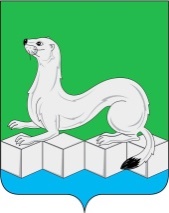 Контрольно-счетная палатаУсольского муниципального районаИркутской области665479, Российская Федерация, Иркутская область, Усольский муниципальный район, Белореченское муниципальное образование, рп. Белореченский, здание 100тел./факс (839543) 3-60-39 Е-mail: kspus21@mail.ruКонтрольно-счетная палатаУсольского муниципального районаИркутской области665479, Российская Федерация, Иркутская область, Усольский муниципальный район, Белореченское муниципальное образование, рп. Белореченский, здание 100тел./факс (839543) 3-60-39 Е-mail: kspus21@mail.ru___14.12.2021г.___№_____139____на №___________от_____________Председателю ДумыУсольского муниципального районаИркутской областиГлызиной Н.Н.НаименованиеФакт 2019г.Факт 2020г.Оценка ожид-го исполнения 2021г.Проект 2022г.Проект 2023г.Проект 2024г.1234567Налоговые и неналоговые доходы 358068,76386072,13415445,09401078,26415073,15430028,48Безвозмездные поступления1353541,211120414,211288388,15978523,831018234,52927858,22Всего доходов местного бюджета1711609,961506486,351703833,241379602,091433307,671357886,70Расходы местного бюджета1703697,151515827,991728320,421416599,981470792,171390884,17Дефицит(-), профицит(+)7912,81-9341,64-24487,18-36997,89-37484,50-32997,47Процент дефицита-2,425,899,229,037,67Источники доходовОжидаемая оценка2021г.Проект на 2022г.Проект на 2023г.Проект на 2024г.Отклонения от2022/2021Отклонения от2022/2021Источники доходовОжидаемая оценка2021г.Проект на 2022г.Проект на 2023г.Проект на 2024г.в суммев %Налоговые и неналоговые доходы415445,09401078,26415073,15430028,48-14366,83-3,46Безвозмездные поступления1288388,15978523,831018234,52927858,22-309864,32-24,05Всего доходов1703833,241379602,091433307,671357886,70-324231,15-19,03ПоказателиОценка 2021 годПрогнозПрогнозПрогнозПоказателиОценка 2021 год2022 год2023 год2024 годналог на доходы физических лиц, тыс.руб.330139,80343456,00357194,24371482,00доля в налоговых доходах местного бюджета, %83,0787,9791,4995,15к предыдущему году, тыс.руб.-13316,2013738,2414287,76к предыдущему году, %-4,034,004,00темпы роста к 2021 году-104,03108,19112,52ПоказателиОценка 2021 годПрогнозПрогнозПрогнозПоказателиОценка 2021 год2022 год2023 год2024 годналоги на товары (работы, услуги), реализуемые на территории РФ, тыс.руб.4448,905291,985547,325991,41доля в налоговых доходах местного бюджета, %1,121,361,421,53к предыдущему году, тыс.руб.-843,08255,34444,09к предыдущему году, %-18,954,838,01темпы роста к 2021 году-118,95124,69134,67ПоказателиОценка 2021 годПрогнозПрогнозПрогнозПоказателиОценка 2021 год2022 год2023 год2024 годналоги на совокупный доход, тыс.руб.62456,3741500,0041500,0041500,00доля в налоговых доходах местного бюджета, %15,7210,6310,6310,63к предыдущему году, тыс.руб.--20956,370,000,00к предыдущему году, %--33,550,000,00темпы роста к 2021 году-66,4566,4566,45ПоказателиОценка 2021 годПрогнозПрогнозПрогнозПоказателиОценка 2021 год2022 год2023 год2024 годгосударственная пошлина, тыс.руб.360,00165,000,05,00доля в налоговых доходах местного бюджета, %0,090,040,000,00к предыдущему году, тыс.руб.--195-1655к предыдущему году, %--54,17-100-темпы роста к 2021 году-45,8301,39Безвозмездные поступленияОценка 2021годБюджет 2022годБюджет 2023годБюджет 2024годОтклонение2022/2021 Отклонение2022/2021 Безвозмездные поступленияОценка 2021годБюджет 2022годБюджет 2023годБюджет 2024годв суммев %Дотации28987,000,000,000,00-28987,00-100Субсидии285041,9885466,2088348,2075807,00-199575,78-70,02Субвенции921700,00888795,10926910,80849073,70-32904,90-3,57Иные межбюджетные трансферты53318,654262,532975,522977,52-49056,12-92,01Прочие безвозмездные поступления0,000,000,000,000,000,00Возврат остатков субсидий, субвенций и иных межбюджетных трансфертов, имеющих целевое назначение, прошлых лет-659,480,000,000,00-659,48-100Итого:1288388,15978523,831018234,52927858,22-309864,32-24,05Наименование Исполнение2020 г.2021 год2021 годПроект бюджета на 2022 годотк-ние2022/2021первоначального бюджетаотк-ние2022/2021первоначального бюджетаотк-ние2022/2021 ожидаемого .исполненияотк-ние2022/2021 ожидаемого .исполненияНаименование Исполнение2020 г.первонач. бюджетожид.исп-ниеПроект бюджета на 2022 годв суммев %в суммев %Общегосударственные вопросы146104,92164075,80165718,66151536,03-12539,77-7,64-14182,63-8,56Национальная безопасность и правоохранительная деятельность360,380,000,000,000,000,000,000,00Национальная экономика7814,479995,0530580,1920532,6510537,60105,43-10047,54-32,86Жилищно-коммунальное хозяйство2607,2132095,0211712,4014941,90-17153,12-53,443229,5027,57Охрана окружающей среды 2228,262171,502690,643924,401752,9080,721233,7645,86Образование1116346,001080087,711281496,711000622,57-79465,14-7,36-280874,14-21,92Культура, кинематография44788,6442061,5344339,5728228,09-13833,44-32,89-16111,48-36,34Социальная политика53556,1654190,3452324,8154674,20483,860,892349,394,49Физическая культура и спорт 1809,462225,142662,592085,14-140,00-6,29-577,45-21,69Средства массовой информации220,90300,00203,95300,000,000,0096,0547,09Обслуживание государственного и муниципального долга0,000,000,000,000,000,000,000,00Межбюджетные трансферты общего характера бюджетам субъектов и муниципальных образований139991,59115138,20136590,90139737,0024598,8021,363146,102,30Итого1515827,991502340,281728320,421416599,98-85740,30-5,71-311720,44-18,04Наименование разделаРазделБюджет 2021г., утв. реш. Думы от 30.11.2021г. №217Удельный вес %Проект бюджета 2022г.Удельный вес %Откл.(гр.5-гр.3)Отклонения (гр.5/гр.3)12345678Общегосударственные вопросы0100166218,669,61151536,0310,70-14682,63-8,83Национальная безопасность и правоохранительная деятельность03000,000,000,000,000,000,00Национальная экономика040030580,181,7720532,651,45-10047,53-32,8Жилищно-коммунальное хозяйство050011712,900,6814941,901,053229,0027,57Охрана окружающей среды06002690,640,163942,400,281251,7646,52Образование07001281496,7174,111000622,5770,64-280874,14-21,92Культура, кинематография 080044339,572,5628228,091,99-16111,48-36,34Социальная политика100052324,823,0354674,203,862349,384,49Физическая культура и спорт11002662,590,152085,140,15-577,45-21,69Средства массовой информации1200203,950,01300,000,0296,0547,09Обслуживание государственного и муниципального долга13000,000,000,000,000,000,00Межбюджетные трансферты общего характера бюджетам бюджетной системы Российской Федерации1400136930,907,92139737,009,862806,102,05Итого расходовИтого расходов1729160,921001416599,98100-312560,94-18,08Наименование главного распорядителя бюджетных средствКод ГРБСБюджет 2021г., утв. реш. Думы от 30.11.2021г. №217Проект бюджета на 2022г.Темп роста % (к 2021г)Отклонение (гр.4-гр.3)123456Комитет по экономике и финансам администрации Усольского муниципального района Иркутской области901172080,28171489,6199,66-590,67Администрация Усольского муниципального района Иркутской области902198648,18182183,6391,71-16464,55Комитет по образованию Усольского муниципального района Иркутской области9031241033,42976773,9578,71-264259,47Дума Усольского муниципального района Иркутской области90410797,4510667,3498,79-130,11Управление по социально-культурным вопросам 905106601,6075485,4570,81-31116,15ИтогоИтого1729160,921416599,9881,92-312560,94Наименование вида расходовКод вида расходовПервонач. проект  бюджет на 2021г.Проект бюджета 2022г.Отклонение 2022г./2021г.Отклонение 2022г./2021г.Наименование вида расходовКод вида расходовПервонач. проект  бюджет на 2021г.Проект бюджета 2022г.в сумме% 123456Расходы на выплаты персоналу казенных учреждений11032965,0535215,122250,076,83Расходы на выплаты персоналу государственных (муниципальных) органов120118746,88102701,12-16046,00-13,51Иные закупки товаров, работ и услуг для обеспечения государственных (муниципальных) нужд24033886,9441823,247936,3023,42Публичные нормативные социальные выплаты гражданам31027194,6929592,762398,078,82Социальные выплаты гражданам, кроме публичных нормативных социальных выплат3203077,401220,00-1857,40-60,36Публичные нормативные выплаты гражданам несоциального характера3302011,342011,340,000,00Стипендии 3400,0018,0018,00-Премии и гранты350196,001800,001604,00увел.в 9,2 разаБюджетные инвестиции41027895,0213661,90-14233,00-51,02Дотации510115138,20139737,0024598,8021,36Субсидии бюджетным учреждениям6101130853,91037464,3-93390,00-8,26Субсидии автономным учреждениям620120,00150,0030,0025,00Субсидии некоммерческим организациям 6301500,00150,00-1350,00-90,00Субсидии юридическим лицам (кроме некоммерческих организаций), индивидуальным предпринимателям, физическим лицам - производителям товаров, работ, услуг8101062,001161,2799,279,35Уплата налогов, сборов и иных платежей850318,85490,90172,0553,96Резервные средства8707370,00500,00-6870,00-93,22Специальные расходы8800,008903,008903,00-Всего расходов Всего расходов 1502340,31416599,9-85740,29-5,71№Муниципальное образование2022 год2023 год2024 год№Муниципальное образование2022 год2023 год2024 год1Белореченское МО4 112,909 817,400,002Большееланское МО14 213,8012 674,105 897,003Железнодорожное МО10 842,606 225,101 170,604Мишелевское МО13 964,0012 200,306 576,805Новожилкинское МО16 610,8013 960,006 899,306Новомальтинское МО13 020,4011 398,605 068,707Раздольинское МО16 635,4014 656,307 084,508Сосновское МО9 360,707 667,001 441,809Тайтурское МО14 736,6012 223,702 449,3010Тальянское МО13 817,0012 189,805 674,0011Тельминское МО12 422,8010 883,704 797,00ИтогоИтого139 737,00123 896,0047 059,00Главный распорядитель бюджетных средствКод ГРБС2021 год решение Думы от 30.11.2021г. №2172022 год2023 год2024 годАдминистрация Усольского района9022 600,0310 745,001 842,001 842,00Комитет по образованию Усольского района9032 026,850,000,000,00Дума Усольского района90410 797,4510 667,3410 667,3410 667,34Отдел культуры и молодежной политики905148,010,000,000,00Непрограммные расходыНепрограммные расходы15 572,3421 412,3412 509,3412 509,34Расходы всего Расходы всего 1 729 160,921 416 599,981 470 792,171 390 884,17НаправлениеКод ГРБСКод ГРБС2021 год решение Думы от 30.11.2021г. №2172022 год2023 год2024 годГлавный распорядитель бюджетных средствАдминистрация Усольского районаГлавный распорядитель бюджетных средствАдминистрация Усольского районаГлавный распорядитель бюджетных средствАдминистрация Усольского районаГлавный распорядитель бюджетных средствАдминистрация Усольского районаГлавный распорядитель бюджетных средствАдминистрация Усольского районаГлавный распорядитель бюджетных средствАдминистрация Усольского районаГлавный распорядитель бюджетных средствАдминистрация Усольского районаНепрограммые расходы(мировые судьи, перепись населения, протоколы, противодействие коррупции) 9029022 465,801 642,001 642,001 642,00Проведение муниципальных выборов9029020,008 903,000,000,00Представительские расходы90290254,25200,00200,00200,00Кредиторская задолженность за предыдущий год90290259,790,000,000,00Оплата по исполнительным документам 90290220,190,000,000,00Главный распорядитель бюджетных средствДума Усольского районаГлавный распорядитель бюджетных средствДума Усольского районаГлавный распорядитель бюджетных средствДума Усольского районаГлавный распорядитель бюджетных средствДума Усольского районаГлавный распорядитель бюджетных средствДума Усольского районаГлавный распорядитель бюджетных средствДума Усольского районаГлавный распорядитель бюджетных средствДума Усольского районаОбеспечение деятельности председателя Думы9049043 026,492 834,622 834,622 834,62Обеспечение деятельности аппарата Думы9049041 972,372 005,402 005,402 005,40Обеспечение деятельности председателя КСП9049042 262,832 227,792 227,792 227,79Обеспечение деятельности финансовых, налоговых и таможенных органов и органов финансового (финансово-бюджетного) надзора9049043 359,163 392,213 392,213 392,21Доплаты к пенсиям, дополнительное пенсионное обеспечение 904904149,44149,44149,44149,44Представительские расходы90490427,1657,8857,8857,88Главный распорядитель бюджетных средствКомитет по образованию Усольского районаГлавный распорядитель бюджетных средствКомитет по образованию Усольского районаГлавный распорядитель бюджетных средствКомитет по образованию Усольского районаГлавный распорядитель бюджетных средствКомитет по образованию Усольского районаГлавный распорядитель бюджетных средствКомитет по образованию Усольского районаГлавный распорядитель бюджетных средствКомитет по образованию Усольского районаГлавный распорядитель бюджетных средствКомитет по образованию Усольского районаКредиторская задолженность за предыдущий годКредиторская задолженность за предыдущий год9032 123,930,000,000,00Главный распорядитель бюджетных средствУправление по социально-культурным вопросам Главный распорядитель бюджетных средствУправление по социально-культурным вопросам Главный распорядитель бюджетных средствУправление по социально-культурным вопросам Главный распорядитель бюджетных средствУправление по социально-культурным вопросам Главный распорядитель бюджетных средствУправление по социально-культурным вопросам Главный распорядитель бюджетных средствУправление по социально-культурным вопросам Главный распорядитель бюджетных средствУправление по социально-культурным вопросам Кредиторская задолженность за предыдущий годКредиторская задолженность за предыдущий год905148,010,000,000,00Непрограммные расходыНепрограммные расходыНепрограммные расходы15 572,3421 412,3412 509,3412 509,34Расходы всего Расходы всего Расходы всего 1 729 160,921 416 599,981 470 792,171 390 884,17Виды долговых обязательствОбъем муниципального долгаОбъем привлеченияОбъем погашенияВерхний предел на 1 января следующего годаВсего:Всего:Всего:Всего:Всего:2022 год035 997,890,0035 997,892023 год35 997,8936 484,500,0072 482,392024 год72 482,3931 997,470,00104 479,86в том числе:1.Кредиты кредитных организаций в валюте РФ1.Кредиты кредитных организаций в валюте РФ1.Кредиты кредитных организаций в валюте РФ1.Кредиты кредитных организаций в валюте РФ1.Кредиты кредитных организаций в валюте РФ2022 год035 997,890,0035 997,892023 год35 997,8936 484,500,0072 482,392024 год72 482,3931 997,470,00104 479,862.Бюджетные кредиты от других бюджетов бюджетной системы РФ2.Бюджетные кредиты от других бюджетов бюджетной системы РФ2.Бюджетные кредиты от других бюджетов бюджетной системы РФ2.Бюджетные кредиты от других бюджетов бюджетной системы РФ2.Бюджетные кредиты от других бюджетов бюджетной системы РФ2022 год0,000,000,000,002023 год0,000,000,000,002024 год0,000,000,000,00Наименование2021 год (утв. бюджет от 30.11.2021г. №217)2022 год (проект)2023 год (проект)2024 год (проект)Количество программ12121212Объем финансирования муниципальных программ, предусмотренных решением о бюджете, местный бюджет349 537,23422 568,34433 265,83431 936,13Объем финансирования государственных программ, предусмотренных решением о бюджете, федеральный, областной бюджет1 231 844,68972 619,31 013 617,0923 238,7Общий объем программных расходов, предусмотренных решением о бюджете1 581 381,911 395 187,641 446 882,831 355 174,83Доля программных расходов в общих расходах (%)99,0398,4999,1499,09Доля программных расходов государственных программ в общих расходах (%)77,9069,7170,0668,13Вид расходов2021 год 2022 год (проект)2023 год (проект)2024 год (проект)2022 г. к 2021, % 200 Закупка товаров, работ и услуг для обеспечения государственных (муниципальных) нужд 268,2431,9431,9431,9163,7600 Предоставление субсидий бюджетным учреждениям1 013 460,6793 211,02854 770,76854 032,16-220 249,58800 Иные бюджетные ассигнования0161,27161,27161,27161,27Итого1 074 318,8846 946,28910 393,22910 259,32-227 372,52Вид расходов2021 год 2022 год (проект)2023 год (проект)2024 год (проект)2022 г. к 2021, %610 Субсидии бюджетным учреждениям99 660,5970 566,0562 856,1661 879,56-29 094,54240 Закупка товаров, работ и услуг для обеспечения государственных (муниципальных) нужд45,2ххх45,20350 Премии и гранты101010100,00Итого99 715,8170 576,0562 866,2161 889,61-29 139,76Вид расходов2021 г.2022 г. проект2023 г. проект2024 г. проект2022 г. к 2021, %240 Иные закупки товаров, работ и услуг для обеспечения государственных (муниципальных) нужд388,00388,00388,00388,000320 Социальные выплаты гражданам, кроме публичных нормативных социальных выплат3 022,071 220,00600,00600,001 802,07350 Премии и гранты46,0046,0046,0046,000Итого3 456,071 654,001 034,001 034,001 802,07Вид расходов2021 г.2022 г. проект2023 г. проект2024 г. проект2022 г. к 2021, %240 Иные закупки товаров, работ и услуг для обеспечения государственных (муниципальных) нужд28 591,3317 854,2826 137,026 757,41-10 737,05330 Публичные нормативные выплаты гражданам несоциального характера25,025,025,025,00410 Бюджетные инвестиции10 197,413 661,9003 464,5520 Субсидии5 820,0000-5 820,0540 Иные межбюджетные трансферты6 420,0000-6 420,0Итого 51 053,7331 541,1826 162,026 782,41-19 512,55Вид расходов2021 г. последний утверж. бюджет2022 г.проект2023 г. проект2024 г. проект2022 г. к 2021,%110 Расходы на выплаты персоналу казенных учреждений34 277,5635 215,1235 215,1235 215,12937,56120 Расходы на выплаты персоналу государственных (муниципальных) органов115 032,1391 559,4990 318,3690 320,26-23 472,64240 Иные закупки товаров, работ и услуг для обеспечения государственных (муниципальных) нужд15 199,3513 604,2313 494,3013 493,81-1 595,12310 Публичные нормативные социальные выплаты гражданам27 058,5727 836,3227 836,3227 836,32777,75330 Публичные нормативные выплаты гражданам несоциального характера1 986,341 986,341 986,341 986,340,00350 Премии и гранты150,00150,00150,00150,000,00510 Дотации120 890,90139 737,00123 896,0047 059,0018 846,10850 Уплата налогов, сборов и иных платежей443,03490,90490,90490,9047,87870 Резервные средства500,00500,00500,00500,000,00Всего315 537,88311 079,40293 887,34217 051,75-4 458,48НаименованиеподпрограммУтверж. бюджет 2021г.Паспорт программы 2022г.Откл.Процент откл.12345Развитие инфраструктуры и обеспечение условий жизнедеятельности в образовательных учреждениях Усольского района134 797,0099 681,3-35 115,70-26,05Энергосбережение и повышение энергетической эффективности в образовательных учреждениях Усольского район1 568,002 223,64655,6441,81Обеспечение пожарной безопасности в образовательных учреждениях Усольского района4 836,203 823,88-1 012,32-20,93Обеспечение безопасности в образовательных учреждениях Усольского района от проявлений терроризма и экстремизма4 756,606 015,831 259,2326,47Обеспечение безопасности школьных перевозок детей образовательными учреждениями Усольского района7 298,966 848,7-450,26-6,17Улучшение условий и охраны труда, обеспечение санитарно-гигиенического благополучия в образовательных учреждениях Усольского района862,93992,8129,8715,05Всего 154 119,69119 586,15-34 533,54-22,41